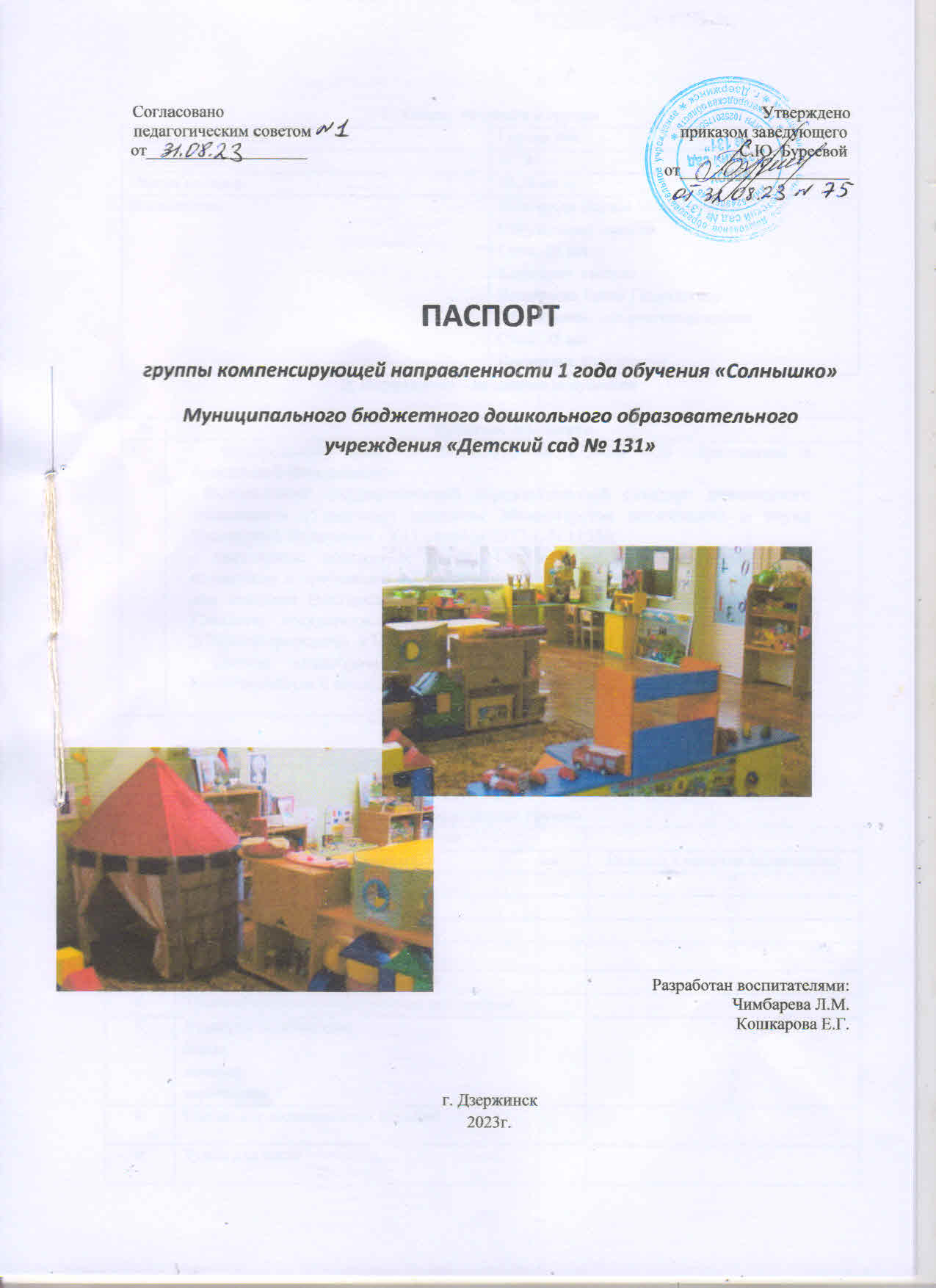 1.  Общие сведения о группе2. Нормативно – правовые документы3. Оборудование группыПриемная  комната- информационный стенд для родителей- стенд «Информация специалистов»- стенд «Вести группы»- стенд фотоотчетов- стенд « Персональная выставка»- стенд «Творческих работ детей»- стенд «Меню»- стенд «Наша группа»- индивидуальные шкафчики для раздевания - шкаф - журнальный стол - стулья -2 шт- полка для творческих работ и тематических выставок - зеркало- индивидуальные папки детей с заданиями от специалистов и творческими работами детей- журнал приема детей- бейджи с данными детей по пожарной безопасностиСогласовано                                                                                                                               Утвержденопедагогическим советом                                                                                       приказом заведующегоот___________________                                                                                                      С.Ю. Буреевой                                                                                                                              от____________________ПАСПОРТгруппы компенсирующей направленности 1 года обучения «Солнышко» Муниципального бюджетного дошкольного образовательного учреждения «Детский сад № 131» 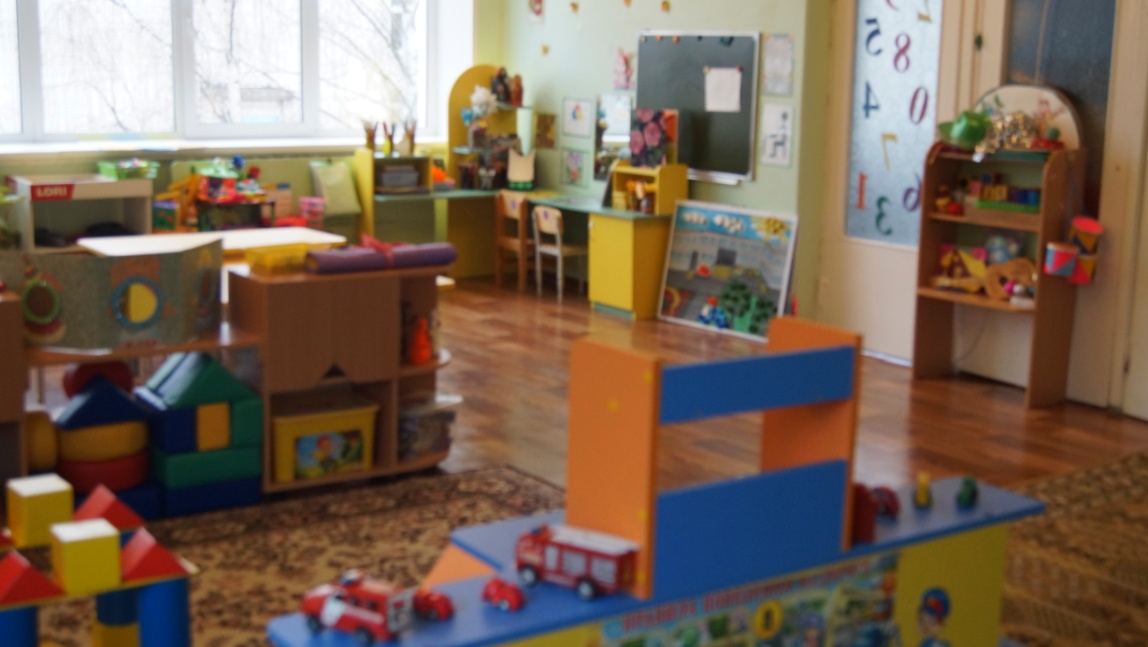 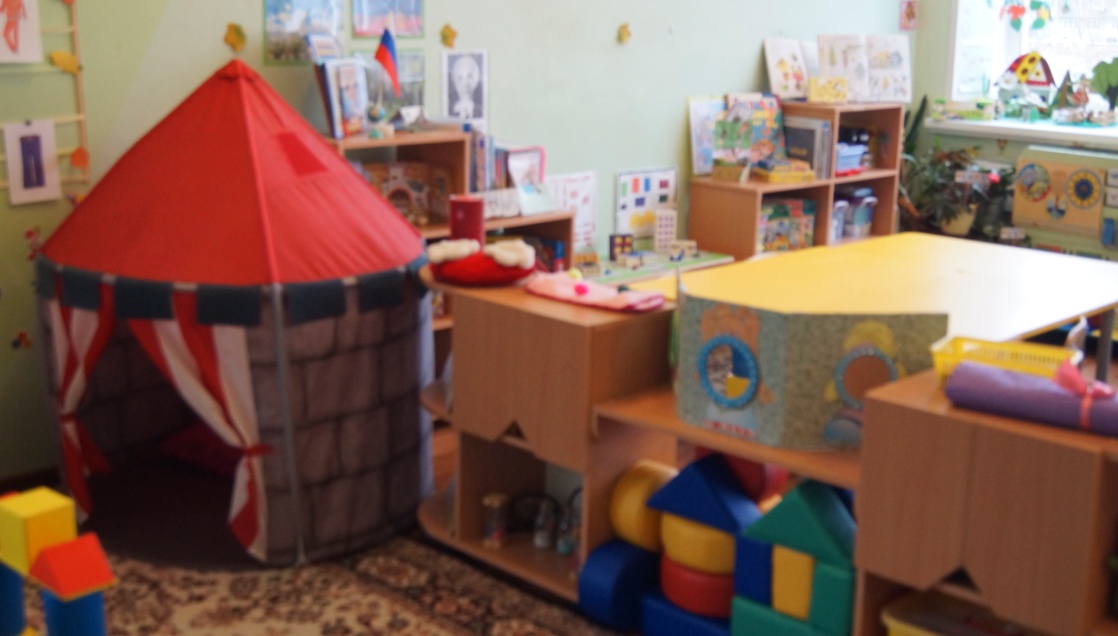 Разработан воспитателями:Чимбарева Л.М.Кошкарова Е.Г.г. Дзержинск  
2023г.Название кабинетаГруппа №4Год создания1978Общая площадь49,24 кв. м.ВоспитателиЧимбарева Лариса Михайловна,Образование: высшееСтаж: 20 летКатегория: высшаяКошкарова Елена ГеннадьевнаОбразование: среднее специальноеСтаж: 35 летКатегория: 1 категория№Название документа1Федеральный закон от 29.12.2012 № 273-ФЗ «Об образовании в Российской Федерации»;Федеральный государственный образовательный стандарт дошкольного образования (Утвержден приказом Министерства образования и науки Российской Федерации от 17 октября 2013 г. N 1155);- санитарные правила и нормы СанПиН 1.2.3685-21 "Гигиенические нормативы и требования к обеспечению безопасности и (или) безвредности для человека факторов среды обитания", утвержденными Постановлением Главного государственного санитарного врача РФ от 28.01.2021 N 2(Зарегистрировано в Минюсте России 29.01.2021 N 62296)- Письмо Минобрнауки России от 07.06.2013 г. № ИР-535/07 «О коррекционном и инклюзивном образовании детей».Технические средства обученияТехнические средства обученияТехнические средства обученияТехнические средства обученияТехнические средства обученияТехнические средства обученияТехнические средства обученияТехнические средства обученияТехнические средства обучения№ п/п№ п/п№ п/п№ п/п№ п/п№ п/п№ п/п№ п/пНаименованиеНаименованиеИмеется в наличии (количество)Имеется в наличии (количество)1.1.1.1.1.1.1.1.СтолыСтолы    7    72.2.2.2.2.2.2.2.СтульяСтулья    15    153.3.3.3.3.3.3.3.Доска учебнаяДоска учебная    1    14.4.4.4.4.4.4.Стеллаж для дидактических игрСтеллаж для дидактических игр    2    2    25. 5. 5. 5. 5. 5. 5. Тумба с сюжетно ролевыми играмиТумба с сюжетно ролевыми играми    1    1    16.6.6.6.6.6.6.Тумба-«Гараж» со строительным инвентаремТумба-«Гараж» со строительным инвентарем    1    1    1     7.     7.     7.     7.     7.     7.     7.Этажерки пластиковые белыезеленыекоричневыеЭтажерки пластиковые белыезеленыекоричневые    2    1    3    2    1    3    2    1    3     8.     8.     8.     8.     8.     8.     8.Стенка для дидактических пособийСтенка для дидактических пособий111     9.     9.     9.     9.     9.     9.     9.Тумба для пескаТумба для песка11110.10.10.10.10.10.10.Стенка «Изо-уголок»Стенка «Изо-уголок»11111.11.11.11.11.11.11.Домик эмоциональной разгрузкиДомик эмоциональной разгрузки11112.12.12.12.12.12.12.Стол «Железная дорога»Стол «Железная дорога»11113.13.13.13.13.13.13.МольбертМольберт1114. Дидактическое обеспечение группы4. Дидактическое обеспечение группы4. Дидактическое обеспечение группы4. Дидактическое обеспечение группы4. Дидактическое обеспечение группы4. Дидактическое обеспечение группы4. Дидактическое обеспечение группы4. Дидактическое обеспечение группы4. Дидактическое обеспечение группы4. Дидактическое обеспечение группы4. Дидактическое обеспечение группы                                                             Наглядный материал                           Количество                                                              Наглядный материал                           Количество                                                              Наглядный материал                           Количество                                                              Наглядный материал                           Количество                                                              Наглядный материал                           Количество                                                              Наглядный материал                           Количество                                                              Наглядный материал                           Количество                                                              Наглядный материал                           Количество                                                              Наглядный материал                           Количество                                                              Наглядный материал                           Количество                                                              Наглядный материал                           Количество                                                              Наглядный материал                           Количество                                                              Наглядный материал                           Количество № п/п№ п/п№ п/п№ п/п№ п/п№ п/п№ п/пНаименованиеНаименованиеНаименованиеНаименованиеНаименованиеНаименованиеОбразовательная область «Познание» Центр сенсорики, математики и мелкой моторикиОбразовательная область «Познание» Центр сенсорики, математики и мелкой моторикиОбразовательная область «Познание» Центр сенсорики, математики и мелкой моторикиОбразовательная область «Познание» Центр сенсорики, математики и мелкой моторикиОбразовательная область «Познание» Центр сенсорики, математики и мелкой моторикиОбразовательная область «Познание» Центр сенсорики, математики и мелкой моторикиОбразовательная область «Познание» Центр сенсорики, математики и мелкой моторикиОбразовательная область «Познание» Центр сенсорики, математики и мелкой моторикиОбразовательная область «Познание» Центр сенсорики, математики и мелкой моторикиОбразовательная область «Познание» Центр сенсорики, математики и мелкой моторикиОбразовательная область «Познание» Центр сенсорики, математики и мелкой моторикиОбразовательная область «Познание» Центр сенсорики, математики и мелкой моторикиОбразовательная область «Познание» Центр сенсорики, математики и мелкой моторики1234567891011121314151617181920212223123456789101112131415161718192021222312345678910111213141516171819202122231234567891011121314151617181920212223123456789101112131415161718192021222312345678910111213141516171819202122231234567891011121314151617181920212223Пирамидки различной формы и размера                                                                                 6 шт                            Матрешки                                                                                                                                    1 штМатериал для развития мелкой моторики (геометрические формы, бусы, прищепки, природный материал).Различные головоломки, лабиринтыШнуровки – «Колобок», «Домик», «Паровоз», «Матрешка», «Букет»Логические «Кубы», «Домик»Игры «Закрой окошечки», «Почини одеяло», «Выложи узор», Д/и «Цвет, форма, величина», «Логика и счет», «Выложи из палочек», «Шагаем пальчиками»Мелкие игрушкиИгры на магнитиках «Рыбки»Пазлы «Кошки», «Принцесса», «Утята», «Волк и Лиса», «Три поросенка», «Маугли» и др. Кубики «Колобок», «Красная шапочка», «Малыш и Карлсон», «Буратино» и т.д.Шашки                                                                                                                                         2 штМагнитная доска с геометрическими фигурами
Д/и «Мои первые часы», «Что к чему?», «Что получится?», «Цвет», «Фигуры», Д/и «Наблюдательность», «Из чего мы сделаны», «Мы построим дом», «Где я это видел», Д/и «Загадочные картинки», «4 лишний»,  Д/и «Бусы», Д/и «Пушистые помпоны», Д/и «Веселые бусы», Д/и «Рукавички».Мелкие конструкторы и схемы выкладывания из них предметовКонструктор «Репейник»   Разрезные картинки (8-12 частей, все виды разрезов)       Геометрическая мозаикаСчеты, счетные палочки, часы
Блоки Дьенеша «Сложи узор»  Пирамидки различной формы и размера                                                                                 6 шт                            Матрешки                                                                                                                                    1 штМатериал для развития мелкой моторики (геометрические формы, бусы, прищепки, природный материал).Различные головоломки, лабиринтыШнуровки – «Колобок», «Домик», «Паровоз», «Матрешка», «Букет»Логические «Кубы», «Домик»Игры «Закрой окошечки», «Почини одеяло», «Выложи узор», Д/и «Цвет, форма, величина», «Логика и счет», «Выложи из палочек», «Шагаем пальчиками»Мелкие игрушкиИгры на магнитиках «Рыбки»Пазлы «Кошки», «Принцесса», «Утята», «Волк и Лиса», «Три поросенка», «Маугли» и др. Кубики «Колобок», «Красная шапочка», «Малыш и Карлсон», «Буратино» и т.д.Шашки                                                                                                                                         2 штМагнитная доска с геометрическими фигурами
Д/и «Мои первые часы», «Что к чему?», «Что получится?», «Цвет», «Фигуры», Д/и «Наблюдательность», «Из чего мы сделаны», «Мы построим дом», «Где я это видел», Д/и «Загадочные картинки», «4 лишний»,  Д/и «Бусы», Д/и «Пушистые помпоны», Д/и «Веселые бусы», Д/и «Рукавички».Мелкие конструкторы и схемы выкладывания из них предметовКонструктор «Репейник»   Разрезные картинки (8-12 частей, все виды разрезов)       Геометрическая мозаикаСчеты, счетные палочки, часы
Блоки Дьенеша «Сложи узор»  Пирамидки различной формы и размера                                                                                 6 шт                            Матрешки                                                                                                                                    1 штМатериал для развития мелкой моторики (геометрические формы, бусы, прищепки, природный материал).Различные головоломки, лабиринтыШнуровки – «Колобок», «Домик», «Паровоз», «Матрешка», «Букет»Логические «Кубы», «Домик»Игры «Закрой окошечки», «Почини одеяло», «Выложи узор», Д/и «Цвет, форма, величина», «Логика и счет», «Выложи из палочек», «Шагаем пальчиками»Мелкие игрушкиИгры на магнитиках «Рыбки»Пазлы «Кошки», «Принцесса», «Утята», «Волк и Лиса», «Три поросенка», «Маугли» и др. Кубики «Колобок», «Красная шапочка», «Малыш и Карлсон», «Буратино» и т.д.Шашки                                                                                                                                         2 штМагнитная доска с геометрическими фигурами
Д/и «Мои первые часы», «Что к чему?», «Что получится?», «Цвет», «Фигуры», Д/и «Наблюдательность», «Из чего мы сделаны», «Мы построим дом», «Где я это видел», Д/и «Загадочные картинки», «4 лишний»,  Д/и «Бусы», Д/и «Пушистые помпоны», Д/и «Веселые бусы», Д/и «Рукавички».Мелкие конструкторы и схемы выкладывания из них предметовКонструктор «Репейник»   Разрезные картинки (8-12 частей, все виды разрезов)       Геометрическая мозаикаСчеты, счетные палочки, часы
Блоки Дьенеша «Сложи узор»  Пирамидки различной формы и размера                                                                                 6 шт                            Матрешки                                                                                                                                    1 штМатериал для развития мелкой моторики (геометрические формы, бусы, прищепки, природный материал).Различные головоломки, лабиринтыШнуровки – «Колобок», «Домик», «Паровоз», «Матрешка», «Букет»Логические «Кубы», «Домик»Игры «Закрой окошечки», «Почини одеяло», «Выложи узор», Д/и «Цвет, форма, величина», «Логика и счет», «Выложи из палочек», «Шагаем пальчиками»Мелкие игрушкиИгры на магнитиках «Рыбки»Пазлы «Кошки», «Принцесса», «Утята», «Волк и Лиса», «Три поросенка», «Маугли» и др. Кубики «Колобок», «Красная шапочка», «Малыш и Карлсон», «Буратино» и т.д.Шашки                                                                                                                                         2 штМагнитная доска с геометрическими фигурами
Д/и «Мои первые часы», «Что к чему?», «Что получится?», «Цвет», «Фигуры», Д/и «Наблюдательность», «Из чего мы сделаны», «Мы построим дом», «Где я это видел», Д/и «Загадочные картинки», «4 лишний»,  Д/и «Бусы», Д/и «Пушистые помпоны», Д/и «Веселые бусы», Д/и «Рукавички».Мелкие конструкторы и схемы выкладывания из них предметовКонструктор «Репейник»   Разрезные картинки (8-12 частей, все виды разрезов)       Геометрическая мозаикаСчеты, счетные палочки, часы
Блоки Дьенеша «Сложи узор»  Пирамидки различной формы и размера                                                                                 6 шт                            Матрешки                                                                                                                                    1 штМатериал для развития мелкой моторики (геометрические формы, бусы, прищепки, природный материал).Различные головоломки, лабиринтыШнуровки – «Колобок», «Домик», «Паровоз», «Матрешка», «Букет»Логические «Кубы», «Домик»Игры «Закрой окошечки», «Почини одеяло», «Выложи узор», Д/и «Цвет, форма, величина», «Логика и счет», «Выложи из палочек», «Шагаем пальчиками»Мелкие игрушкиИгры на магнитиках «Рыбки»Пазлы «Кошки», «Принцесса», «Утята», «Волк и Лиса», «Три поросенка», «Маугли» и др. Кубики «Колобок», «Красная шапочка», «Малыш и Карлсон», «Буратино» и т.д.Шашки                                                                                                                                         2 штМагнитная доска с геометрическими фигурами
Д/и «Мои первые часы», «Что к чему?», «Что получится?», «Цвет», «Фигуры», Д/и «Наблюдательность», «Из чего мы сделаны», «Мы построим дом», «Где я это видел», Д/и «Загадочные картинки», «4 лишний»,  Д/и «Бусы», Д/и «Пушистые помпоны», Д/и «Веселые бусы», Д/и «Рукавички».Мелкие конструкторы и схемы выкладывания из них предметовКонструктор «Репейник»   Разрезные картинки (8-12 частей, все виды разрезов)       Геометрическая мозаикаСчеты, счетные палочки, часы
Блоки Дьенеша «Сложи узор»  Пирамидки различной формы и размера                                                                                 6 шт                            Матрешки                                                                                                                                    1 штМатериал для развития мелкой моторики (геометрические формы, бусы, прищепки, природный материал).Различные головоломки, лабиринтыШнуровки – «Колобок», «Домик», «Паровоз», «Матрешка», «Букет»Логические «Кубы», «Домик»Игры «Закрой окошечки», «Почини одеяло», «Выложи узор», Д/и «Цвет, форма, величина», «Логика и счет», «Выложи из палочек», «Шагаем пальчиками»Мелкие игрушкиИгры на магнитиках «Рыбки»Пазлы «Кошки», «Принцесса», «Утята», «Волк и Лиса», «Три поросенка», «Маугли» и др. Кубики «Колобок», «Красная шапочка», «Малыш и Карлсон», «Буратино» и т.д.Шашки                                                                                                                                         2 штМагнитная доска с геометрическими фигурами
Д/и «Мои первые часы», «Что к чему?», «Что получится?», «Цвет», «Фигуры», Д/и «Наблюдательность», «Из чего мы сделаны», «Мы построим дом», «Где я это видел», Д/и «Загадочные картинки», «4 лишний»,  Д/и «Бусы», Д/и «Пушистые помпоны», Д/и «Веселые бусы», Д/и «Рукавички».Мелкие конструкторы и схемы выкладывания из них предметовКонструктор «Репейник»   Разрезные картинки (8-12 частей, все виды разрезов)       Геометрическая мозаикаСчеты, счетные палочки, часы
Блоки Дьенеша «Сложи узор»                                          Центр познания                                        Центр познания                                        Центр познания                                        Центр познания                                        Центр познания                                        Центр познания1.2.3.  4.  1.2.3.  4.  1.2.3.  4.  1.2.3.  4.  1.2.3.  4.  1.2.3.  4.  1.2.3.  4.  Дидактические игры: «Сложи картинку», «Что лишнее», «Электро-бытовые приборы»,Лото: «Предметы», «Овощи и фрукты», «Профессии», «Алфавит», «Кто где живет»Д/игры «Собери портфель», «Почемучка 4», «Подбери картинку».Д/и «Лесные запасы»Дидактические игры: «Сложи картинку», «Что лишнее», «Электро-бытовые приборы»,Лото: «Предметы», «Овощи и фрукты», «Профессии», «Алфавит», «Кто где живет»Д/игры «Собери портфель», «Почемучка 4», «Подбери картинку».Д/и «Лесные запасы»Дидактические игры: «Сложи картинку», «Что лишнее», «Электро-бытовые приборы»,Лото: «Предметы», «Овощи и фрукты», «Профессии», «Алфавит», «Кто где живет»Д/игры «Собери портфель», «Почемучка 4», «Подбери картинку».Д/и «Лесные запасы»Дидактические игры: «Сложи картинку», «Что лишнее», «Электро-бытовые приборы»,Лото: «Предметы», «Овощи и фрукты», «Профессии», «Алфавит», «Кто где живет»Д/игры «Собери портфель», «Почемучка 4», «Подбери картинку».Д/и «Лесные запасы»Дидактические игры: «Сложи картинку», «Что лишнее», «Электро-бытовые приборы»,Лото: «Предметы», «Овощи и фрукты», «Профессии», «Алфавит», «Кто где живет»Д/игры «Собери портфель», «Почемучка 4», «Подбери картинку».Д/и «Лесные запасы»Дидактические игры: «Сложи картинку», «Что лишнее», «Электро-бытовые приборы»,Лото: «Предметы», «Овощи и фрукты», «Профессии», «Алфавит», «Кто где живет»Д/игры «Собери портфель», «Почемучка 4», «Подбери картинку».Д/и «Лесные запасы»Центр природы, экспериментирования, организации трудаЦентр природы, экспериментирования, организации трудаЦентр природы, экспериментирования, организации трудаЦентр природы, экспериментирования, организации трудаЦентр природы, экспериментирования, организации трудаЦентр природы, экспериментирования, организации трудаЦентр природы, экспериментирования, организации трудаЦентр природы, экспериментирования, организации трудаЦентр природы, экспериментирования, организации трудаЦентр природы, экспериментирования, организации трудаЦентр природы, экспериментирования, организации трудаЦентр природы, экспериментирования, организации трудаЦентр природы, экспериментирования, организации труда1.2.3.4.5.6.7.8.9.10.11.12.13.14.15.16.17.18.19.20.21.22.23.24.25.26.27.28.29.30.31.1.2.3.4.5.6.7.8.9.10.11.12.13.14.15.16.17.18.19.20.21.22.23.24.25.26.27.28.29.30.31.1.2.3.4.5.6.7.8.9.10.11.12.13.14.15.16.17.18.19.20.21.22.23.24.25.26.27.28.29.30.31.1.2.3.4.5.6.7.8.9.10.11.12.13.14.15.16.17.18.19.20.21.22.23.24.25.26.27.28.29.30.31.1.2.3.4.5.6.7.8.9.10.11.12.13.14.15.16.17.18.19.20.21.22.23.24.25.26.27.28.29.30.31.Комнатные растенияКалендарь наблюдений за погодойПаспорт комнатных растенийОгород на подоконникеПриродный материалКалендарь природыИнвентари для ухода за комнатными астениями (фартуки – 5шт, лейки – 2шт, тряпочки) (пульверизатор – 2шт., палочки – 12шт., клеенка – 1шт)Д/и по экологии «Рассортируй мусор»Иллюстрации – альбомы по временам годаМуляжи овощей и фруктов, насекомые, домашние и дикие животныеДетский географический атлас «Мир вокруг нас», «Окружающий мир,«Зеленый дом», «Атлас животного мира»Поле «Среда обитания» + мелкие игрушки животныхД/и «Времена года», «Собери урожай», «Кто что ест?», «Кто есть кто?», «Созвездия», «Узнай планету по силуэту», «Загадочные животные»Домино «Ягоды», «Насекомые», «Дикие животные»Схемы модели «Растения», «Как растет лук и трава», « Уход за комнатными растениями», «Потребности растений»Лэпбук «Домашние животные»Аппликации из природного материалаАльбомы по временам годаНаглядное пособие и д/и «Дикие животные АРКТИКА», «Животные наших лесов», «Морские животные», «Городские птицы», «Зима», «Лето», «Осень», «Фрукты», «Комнатные растения», «Домашние птицы», «Кто как устроен», «Смена времен года -4 сезона».Занимательная викторина -  «ПРИРОДА»Картотека «Ознакомление с растениями»Календарь времена года и дни рождения детейД/и «Кто и где живет?»Лепбуки «Зима», «Весна», «Лето», «Осень».Лепбук «Дикие животные»Лепбук «Домашние животные»Лепбук «Насекомые»Лепбук «Деревья»Макет «Природные зоны»Кейсы «Подводный мир», «Земноводные и пресмыкающиеся», «Птицы»Подборка книг о птицах и животныхКомнатные растенияКалендарь наблюдений за погодойПаспорт комнатных растенийОгород на подоконникеПриродный материалКалендарь природыИнвентари для ухода за комнатными астениями (фартуки – 5шт, лейки – 2шт, тряпочки) (пульверизатор – 2шт., палочки – 12шт., клеенка – 1шт)Д/и по экологии «Рассортируй мусор»Иллюстрации – альбомы по временам годаМуляжи овощей и фруктов, насекомые, домашние и дикие животныеДетский географический атлас «Мир вокруг нас», «Окружающий мир,«Зеленый дом», «Атлас животного мира»Поле «Среда обитания» + мелкие игрушки животныхД/и «Времена года», «Собери урожай», «Кто что ест?», «Кто есть кто?», «Созвездия», «Узнай планету по силуэту», «Загадочные животные»Домино «Ягоды», «Насекомые», «Дикие животные»Схемы модели «Растения», «Как растет лук и трава», « Уход за комнатными растениями», «Потребности растений»Лэпбук «Домашние животные»Аппликации из природного материалаАльбомы по временам годаНаглядное пособие и д/и «Дикие животные АРКТИКА», «Животные наших лесов», «Морские животные», «Городские птицы», «Зима», «Лето», «Осень», «Фрукты», «Комнатные растения», «Домашние птицы», «Кто как устроен», «Смена времен года -4 сезона».Занимательная викторина -  «ПРИРОДА»Картотека «Ознакомление с растениями»Календарь времена года и дни рождения детейД/и «Кто и где живет?»Лепбуки «Зима», «Весна», «Лето», «Осень».Лепбук «Дикие животные»Лепбук «Домашние животные»Лепбук «Насекомые»Лепбук «Деревья»Макет «Природные зоны»Кейсы «Подводный мир», «Земноводные и пресмыкающиеся», «Птицы»Подборка книг о птицах и животныхКомнатные растенияКалендарь наблюдений за погодойПаспорт комнатных растенийОгород на подоконникеПриродный материалКалендарь природыИнвентари для ухода за комнатными астениями (фартуки – 5шт, лейки – 2шт, тряпочки) (пульверизатор – 2шт., палочки – 12шт., клеенка – 1шт)Д/и по экологии «Рассортируй мусор»Иллюстрации – альбомы по временам годаМуляжи овощей и фруктов, насекомые, домашние и дикие животныеДетский географический атлас «Мир вокруг нас», «Окружающий мир,«Зеленый дом», «Атлас животного мира»Поле «Среда обитания» + мелкие игрушки животныхД/и «Времена года», «Собери урожай», «Кто что ест?», «Кто есть кто?», «Созвездия», «Узнай планету по силуэту», «Загадочные животные»Домино «Ягоды», «Насекомые», «Дикие животные»Схемы модели «Растения», «Как растет лук и трава», « Уход за комнатными растениями», «Потребности растений»Лэпбук «Домашние животные»Аппликации из природного материалаАльбомы по временам годаНаглядное пособие и д/и «Дикие животные АРКТИКА», «Животные наших лесов», «Морские животные», «Городские птицы», «Зима», «Лето», «Осень», «Фрукты», «Комнатные растения», «Домашние птицы», «Кто как устроен», «Смена времен года -4 сезона».Занимательная викторина -  «ПРИРОДА»Картотека «Ознакомление с растениями»Календарь времена года и дни рождения детейД/и «Кто и где живет?»Лепбуки «Зима», «Весна», «Лето», «Осень».Лепбук «Дикие животные»Лепбук «Домашние животные»Лепбук «Насекомые»Лепбук «Деревья»Макет «Природные зоны»Кейсы «Подводный мир», «Земноводные и пресмыкающиеся», «Птицы»Подборка книг о птицах и животныхКомнатные растенияКалендарь наблюдений за погодойПаспорт комнатных растенийОгород на подоконникеПриродный материалКалендарь природыИнвентари для ухода за комнатными астениями (фартуки – 5шт, лейки – 2шт, тряпочки) (пульверизатор – 2шт., палочки – 12шт., клеенка – 1шт)Д/и по экологии «Рассортируй мусор»Иллюстрации – альбомы по временам годаМуляжи овощей и фруктов, насекомые, домашние и дикие животныеДетский географический атлас «Мир вокруг нас», «Окружающий мир,«Зеленый дом», «Атлас животного мира»Поле «Среда обитания» + мелкие игрушки животныхД/и «Времена года», «Собери урожай», «Кто что ест?», «Кто есть кто?», «Созвездия», «Узнай планету по силуэту», «Загадочные животные»Домино «Ягоды», «Насекомые», «Дикие животные»Схемы модели «Растения», «Как растет лук и трава», « Уход за комнатными растениями», «Потребности растений»Лэпбук «Домашние животные»Аппликации из природного материалаАльбомы по временам годаНаглядное пособие и д/и «Дикие животные АРКТИКА», «Животные наших лесов», «Морские животные», «Городские птицы», «Зима», «Лето», «Осень», «Фрукты», «Комнатные растения», «Домашние птицы», «Кто как устроен», «Смена времен года -4 сезона».Занимательная викторина -  «ПРИРОДА»Картотека «Ознакомление с растениями»Календарь времена года и дни рождения детейД/и «Кто и где живет?»Лепбуки «Зима», «Весна», «Лето», «Осень».Лепбук «Дикие животные»Лепбук «Домашние животные»Лепбук «Насекомые»Лепбук «Деревья»Макет «Природные зоны»Кейсы «Подводный мир», «Земноводные и пресмыкающиеся», «Птицы»Подборка книг о птицах и животныхКомнатные растенияКалендарь наблюдений за погодойПаспорт комнатных растенийОгород на подоконникеПриродный материалКалендарь природыИнвентари для ухода за комнатными астениями (фартуки – 5шт, лейки – 2шт, тряпочки) (пульверизатор – 2шт., палочки – 12шт., клеенка – 1шт)Д/и по экологии «Рассортируй мусор»Иллюстрации – альбомы по временам годаМуляжи овощей и фруктов, насекомые, домашние и дикие животныеДетский географический атлас «Мир вокруг нас», «Окружающий мир,«Зеленый дом», «Атлас животного мира»Поле «Среда обитания» + мелкие игрушки животныхД/и «Времена года», «Собери урожай», «Кто что ест?», «Кто есть кто?», «Созвездия», «Узнай планету по силуэту», «Загадочные животные»Домино «Ягоды», «Насекомые», «Дикие животные»Схемы модели «Растения», «Как растет лук и трава», « Уход за комнатными растениями», «Потребности растений»Лэпбук «Домашние животные»Аппликации из природного материалаАльбомы по временам годаНаглядное пособие и д/и «Дикие животные АРКТИКА», «Животные наших лесов», «Морские животные», «Городские птицы», «Зима», «Лето», «Осень», «Фрукты», «Комнатные растения», «Домашние птицы», «Кто как устроен», «Смена времен года -4 сезона».Занимательная викторина -  «ПРИРОДА»Картотека «Ознакомление с растениями»Календарь времена года и дни рождения детейД/и «Кто и где живет?»Лепбуки «Зима», «Весна», «Лето», «Осень».Лепбук «Дикие животные»Лепбук «Домашние животные»Лепбук «Насекомые»Лепбук «Деревья»Макет «Природные зоны»Кейсы «Подводный мир», «Земноводные и пресмыкающиеся», «Птицы»Подборка книг о птицах и животныхКомнатные растенияКалендарь наблюдений за погодойПаспорт комнатных растенийОгород на подоконникеПриродный материалКалендарь природыИнвентари для ухода за комнатными астениями (фартуки – 5шт, лейки – 2шт, тряпочки) (пульверизатор – 2шт., палочки – 12шт., клеенка – 1шт)Д/и по экологии «Рассортируй мусор»Иллюстрации – альбомы по временам годаМуляжи овощей и фруктов, насекомые, домашние и дикие животныеДетский географический атлас «Мир вокруг нас», «Окружающий мир,«Зеленый дом», «Атлас животного мира»Поле «Среда обитания» + мелкие игрушки животныхД/и «Времена года», «Собери урожай», «Кто что ест?», «Кто есть кто?», «Созвездия», «Узнай планету по силуэту», «Загадочные животные»Домино «Ягоды», «Насекомые», «Дикие животные»Схемы модели «Растения», «Как растет лук и трава», « Уход за комнатными растениями», «Потребности растений»Лэпбук «Домашние животные»Аппликации из природного материалаАльбомы по временам годаНаглядное пособие и д/и «Дикие животные АРКТИКА», «Животные наших лесов», «Морские животные», «Городские птицы», «Зима», «Лето», «Осень», «Фрукты», «Комнатные растения», «Домашние птицы», «Кто как устроен», «Смена времен года -4 сезона».Занимательная викторина -  «ПРИРОДА»Картотека «Ознакомление с растениями»Календарь времена года и дни рождения детейД/и «Кто и где живет?»Лепбуки «Зима», «Весна», «Лето», «Осень».Лепбук «Дикие животные»Лепбук «Домашние животные»Лепбук «Насекомые»Лепбук «Деревья»Макет «Природные зоны»Кейсы «Подводный мир», «Земноводные и пресмыкающиеся», «Птицы»Подборка книг о птицах и животныхКомнатные растенияКалендарь наблюдений за погодойПаспорт комнатных растенийОгород на подоконникеПриродный материалКалендарь природыИнвентари для ухода за комнатными астениями (фартуки – 5шт, лейки – 2шт, тряпочки) (пульверизатор – 2шт., палочки – 12шт., клеенка – 1шт)Д/и по экологии «Рассортируй мусор»Иллюстрации – альбомы по временам годаМуляжи овощей и фруктов, насекомые, домашние и дикие животныеДетский географический атлас «Мир вокруг нас», «Окружающий мир,«Зеленый дом», «Атлас животного мира»Поле «Среда обитания» + мелкие игрушки животныхД/и «Времена года», «Собери урожай», «Кто что ест?», «Кто есть кто?», «Созвездия», «Узнай планету по силуэту», «Загадочные животные»Домино «Ягоды», «Насекомые», «Дикие животные»Схемы модели «Растения», «Как растет лук и трава», « Уход за комнатными растениями», «Потребности растений»Лэпбук «Домашние животные»Аппликации из природного материалаАльбомы по временам годаНаглядное пособие и д/и «Дикие животные АРКТИКА», «Животные наших лесов», «Морские животные», «Городские птицы», «Зима», «Лето», «Осень», «Фрукты», «Комнатные растения», «Домашние птицы», «Кто как устроен», «Смена времен года -4 сезона».Занимательная викторина -  «ПРИРОДА»Картотека «Ознакомление с растениями»Календарь времена года и дни рождения детейД/и «Кто и где живет?»Лепбуки «Зима», «Весна», «Лето», «Осень».Лепбук «Дикие животные»Лепбук «Домашние животные»Лепбук «Насекомые»Лепбук «Деревья»Макет «Природные зоны»Кейсы «Подводный мир», «Земноводные и пресмыкающиеся», «Птицы»Подборка книг о птицах и животныхКомнатные растенияКалендарь наблюдений за погодойПаспорт комнатных растенийОгород на подоконникеПриродный материалКалендарь природыИнвентари для ухода за комнатными астениями (фартуки – 5шт, лейки – 2шт, тряпочки) (пульверизатор – 2шт., палочки – 12шт., клеенка – 1шт)Д/и по экологии «Рассортируй мусор»Иллюстрации – альбомы по временам годаМуляжи овощей и фруктов, насекомые, домашние и дикие животныеДетский географический атлас «Мир вокруг нас», «Окружающий мир,«Зеленый дом», «Атлас животного мира»Поле «Среда обитания» + мелкие игрушки животныхД/и «Времена года», «Собери урожай», «Кто что ест?», «Кто есть кто?», «Созвездия», «Узнай планету по силуэту», «Загадочные животные»Домино «Ягоды», «Насекомые», «Дикие животные»Схемы модели «Растения», «Как растет лук и трава», « Уход за комнатными растениями», «Потребности растений»Лэпбук «Домашние животные»Аппликации из природного материалаАльбомы по временам годаНаглядное пособие и д/и «Дикие животные АРКТИКА», «Животные наших лесов», «Морские животные», «Городские птицы», «Зима», «Лето», «Осень», «Фрукты», «Комнатные растения», «Домашние птицы», «Кто как устроен», «Смена времен года -4 сезона».Занимательная викторина -  «ПРИРОДА»Картотека «Ознакомление с растениями»Календарь времена года и дни рождения детейД/и «Кто и где живет?»Лепбуки «Зима», «Весна», «Лето», «Осень».Лепбук «Дикие животные»Лепбук «Домашние животные»Лепбук «Насекомые»Лепбук «Деревья»Макет «Природные зоны»Кейсы «Подводный мир», «Земноводные и пресмыкающиеся», «Птицы»Подборка книг о птицах и животных1.2.3.4.5.6.7.8.9.10.11.12.13.14.15.16.1.2.3.4.5.6.7.8.9.10.11.12.13.14.15.16.1.2.3.4.5.6.7.8.9.10.11.12.13.14.15.16.1.2.3.4.5.6.7.8.9.10.11.12.13.14.15.16.Оборудование для экспериментовЕмкости с разной величиной (стаканчики, бутылочки, сито, воронки и др.)Трубочки разной величины, лопатки, мерные ложки и т.п.Вспомогательный материал: шпатель, вата, ватные диски, ватные палочки, пипетки, колбочки и др.Сыпучие продукты: соль, сахар, манка, сода
Природные материалы:  желуди, семена, шишки, песок, камешки, ракушки и т.д.Фартуки, тряпочки, тазик, лейка, кисточки, контейнеры, варежкиЭксперимент «Тонет – не тонет»Закрытые лотки для воды и песка с крышками                                                                          2штПесочные часы                                                                                                                               3штСхемы и модели
Весы                                                                                                                                                1 штЛупа                                                                                                                                                 2 штД/и «Лед, вода, пар», «Золушка»Мыльные пузыриЛэпбук «Экспериментирование»Кинетический песок, лопатки, грабли, валик с рисунком, формочки, камушки стеклянные и пластмассовые разных форм    Оборудование для экспериментовЕмкости с разной величиной (стаканчики, бутылочки, сито, воронки и др.)Трубочки разной величины, лопатки, мерные ложки и т.п.Вспомогательный материал: шпатель, вата, ватные диски, ватные палочки, пипетки, колбочки и др.Сыпучие продукты: соль, сахар, манка, сода
Природные материалы:  желуди, семена, шишки, песок, камешки, ракушки и т.д.Фартуки, тряпочки, тазик, лейка, кисточки, контейнеры, варежкиЭксперимент «Тонет – не тонет»Закрытые лотки для воды и песка с крышками                                                                          2штПесочные часы                                                                                                                               3штСхемы и модели
Весы                                                                                                                                                1 штЛупа                                                                                                                                                 2 штД/и «Лед, вода, пар», «Золушка»Мыльные пузыриЛэпбук «Экспериментирование»Кинетический песок, лопатки, грабли, валик с рисунком, формочки, камушки стеклянные и пластмассовые разных форм    Оборудование для экспериментовЕмкости с разной величиной (стаканчики, бутылочки, сито, воронки и др.)Трубочки разной величины, лопатки, мерные ложки и т.п.Вспомогательный материал: шпатель, вата, ватные диски, ватные палочки, пипетки, колбочки и др.Сыпучие продукты: соль, сахар, манка, сода
Природные материалы:  желуди, семена, шишки, песок, камешки, ракушки и т.д.Фартуки, тряпочки, тазик, лейка, кисточки, контейнеры, варежкиЭксперимент «Тонет – не тонет»Закрытые лотки для воды и песка с крышками                                                                          2штПесочные часы                                                                                                                               3штСхемы и модели
Весы                                                                                                                                                1 штЛупа                                                                                                                                                 2 штД/и «Лед, вода, пар», «Золушка»Мыльные пузыриЛэпбук «Экспериментирование»Кинетический песок, лопатки, грабли, валик с рисунком, формочки, камушки стеклянные и пластмассовые разных форм    Оборудование для экспериментовЕмкости с разной величиной (стаканчики, бутылочки, сито, воронки и др.)Трубочки разной величины, лопатки, мерные ложки и т.п.Вспомогательный материал: шпатель, вата, ватные диски, ватные палочки, пипетки, колбочки и др.Сыпучие продукты: соль, сахар, манка, сода
Природные материалы:  желуди, семена, шишки, песок, камешки, ракушки и т.д.Фартуки, тряпочки, тазик, лейка, кисточки, контейнеры, варежкиЭксперимент «Тонет – не тонет»Закрытые лотки для воды и песка с крышками                                                                          2штПесочные часы                                                                                                                               3штСхемы и модели
Весы                                                                                                                                                1 штЛупа                                                                                                                                                 2 штД/и «Лед, вода, пар», «Золушка»Мыльные пузыриЛэпбук «Экспериментирование»Кинетический песок, лопатки, грабли, валик с рисунком, формочки, камушки стеклянные и пластмассовые разных форм    Оборудование для экспериментовЕмкости с разной величиной (стаканчики, бутылочки, сито, воронки и др.)Трубочки разной величины, лопатки, мерные ложки и т.п.Вспомогательный материал: шпатель, вата, ватные диски, ватные палочки, пипетки, колбочки и др.Сыпучие продукты: соль, сахар, манка, сода
Природные материалы:  желуди, семена, шишки, песок, камешки, ракушки и т.д.Фартуки, тряпочки, тазик, лейка, кисточки, контейнеры, варежкиЭксперимент «Тонет – не тонет»Закрытые лотки для воды и песка с крышками                                                                          2штПесочные часы                                                                                                                               3штСхемы и модели
Весы                                                                                                                                                1 штЛупа                                                                                                                                                 2 штД/и «Лед, вода, пар», «Золушка»Мыльные пузыриЛэпбук «Экспериментирование»Кинетический песок, лопатки, грабли, валик с рисунком, формочки, камушки стеклянные и пластмассовые разных форм    Оборудование для экспериментовЕмкости с разной величиной (стаканчики, бутылочки, сито, воронки и др.)Трубочки разной величины, лопатки, мерные ложки и т.п.Вспомогательный материал: шпатель, вата, ватные диски, ватные палочки, пипетки, колбочки и др.Сыпучие продукты: соль, сахар, манка, сода
Природные материалы:  желуди, семена, шишки, песок, камешки, ракушки и т.д.Фартуки, тряпочки, тазик, лейка, кисточки, контейнеры, варежкиЭксперимент «Тонет – не тонет»Закрытые лотки для воды и песка с крышками                                                                          2штПесочные часы                                                                                                                               3штСхемы и модели
Весы                                                                                                                                                1 штЛупа                                                                                                                                                 2 штД/и «Лед, вода, пар», «Золушка»Мыльные пузыриЛэпбук «Экспериментирование»Кинетический песок, лопатки, грабли, валик с рисунком, формочки, камушки стеклянные и пластмассовые разных форм    Оборудование для экспериментовЕмкости с разной величиной (стаканчики, бутылочки, сито, воронки и др.)Трубочки разной величины, лопатки, мерные ложки и т.п.Вспомогательный материал: шпатель, вата, ватные диски, ватные палочки, пипетки, колбочки и др.Сыпучие продукты: соль, сахар, манка, сода
Природные материалы:  желуди, семена, шишки, песок, камешки, ракушки и т.д.Фартуки, тряпочки, тазик, лейка, кисточки, контейнеры, варежкиЭксперимент «Тонет – не тонет»Закрытые лотки для воды и песка с крышками                                                                          2штПесочные часы                                                                                                                               3штСхемы и модели
Весы                                                                                                                                                1 штЛупа                                                                                                                                                 2 штД/и «Лед, вода, пар», «Золушка»Мыльные пузыриЛэпбук «Экспериментирование»Кинетический песок, лопатки, грабли, валик с рисунком, формочки, камушки стеклянные и пластмассовые разных форм    Оборудование для экспериментовЕмкости с разной величиной (стаканчики, бутылочки, сито, воронки и др.)Трубочки разной величины, лопатки, мерные ложки и т.п.Вспомогательный материал: шпатель, вата, ватные диски, ватные палочки, пипетки, колбочки и др.Сыпучие продукты: соль, сахар, манка, сода
Природные материалы:  желуди, семена, шишки, песок, камешки, ракушки и т.д.Фартуки, тряпочки, тазик, лейка, кисточки, контейнеры, варежкиЭксперимент «Тонет – не тонет»Закрытые лотки для воды и песка с крышками                                                                          2штПесочные часы                                                                                                                               3штСхемы и модели
Весы                                                                                                                                                1 штЛупа                                                                                                                                                 2 штД/и «Лед, вода, пар», «Золушка»Мыльные пузыриЛэпбук «Экспериментирование»Кинетический песок, лопатки, грабли, валик с рисунком, формочки, камушки стеклянные и пластмассовые разных форм    Оборудование для экспериментовЕмкости с разной величиной (стаканчики, бутылочки, сито, воронки и др.)Трубочки разной величины, лопатки, мерные ложки и т.п.Вспомогательный материал: шпатель, вата, ватные диски, ватные палочки, пипетки, колбочки и др.Сыпучие продукты: соль, сахар, манка, сода
Природные материалы:  желуди, семена, шишки, песок, камешки, ракушки и т.д.Фартуки, тряпочки, тазик, лейка, кисточки, контейнеры, варежкиЭксперимент «Тонет – не тонет»Закрытые лотки для воды и песка с крышками                                                                          2штПесочные часы                                                                                                                               3штСхемы и модели
Весы                                                                                                                                                1 штЛупа                                                                                                                                                 2 штД/и «Лед, вода, пар», «Золушка»Мыльные пузыриЛэпбук «Экспериментирование»Кинетический песок, лопатки, грабли, валик с рисунком, формочки, камушки стеклянные и пластмассовые разных форм                                             О.О «Социально-коммуникативное развитие»                                         О.О «Социально-коммуникативное развитие»                                         О.О «Социально-коммуникативное развитие»                                         О.О «Социально-коммуникативное развитие»                                         О.О «Социально-коммуникативное развитие»                                         О.О «Социально-коммуникативное развитие»                                         О.О «Социально-коммуникативное развитие»                                         О.О «Социально-коммуникативное развитие»                                         О.О «Социально-коммуникативное развитие»                                         О.О «Социально-коммуникативное развитие»                                         О.О «Социально-коммуникативное развитие»                                         О.О «Социально-коммуникативное развитие»                                         О.О «Социально-коммуникативное развитие»                                           Центр сюжетно-ролевой игры                                           Центр сюжетно-ролевой игры                                           Центр сюжетно-ролевой игры                                           Центр сюжетно-ролевой игры                                           Центр сюжетно-ролевой игры                                           Центр сюжетно-ролевой игры                                           Центр сюжетно-ролевой игры                                           Центр сюжетно-ролевой игры1.2.3.4.5.6.7.8.9.10.11.12.13.14.15.16.12345671.2.3.4.5.6.7.8.9.10.11.12.13.14.15.16.12345671.2.3.4.5.6.7.8.9.10.11.12.13.14.15.16.12345671.2.3.4.5.6.7.8.9.10.11.12.13.14.15.16.12345671.2.3.4.5.6.7.8.9.10.11.12.13.14.15.16.1234567Кукольный дом 2-этажный                                                                                                         1 штКукольная мебельОдежда для куколКуклы разной величины                                                                                                               8штКукольная посуда (кухонная, чайная, столовая)Этажерка с атрибутами для игр «Больница», «Парикмахерская», «Магазин», «Кухня», «Строительные инструменты»«Кассовый аппарат», печатная машинка.                                                                                                                    1штСумки                                                                                                                                             4штТелефоны разные                                                                                                                          3штНаборы «Солдатики», «Роботы»Каска солдата, полицейского, фуражка, спасательный круг, бинокль, рацияГладильная доска                                                                                                                          1штУтюги                                                                                                                                            2штПлита     Коллекция телефонов (радио, стационарные, мобильные) и другие электро-бытовых приборов (домофон, радио, тетрис, будильник, кассетный плеер, калькулятор, ТВ пульты, фотоаппараты, джойстик от ТВ приставки, видео-касета, СД- диски)                                                                    Центр безопасности и ПДД Транспорт (мелкий, средний, крупный)Дорожные знаки, конусы, светофорМакет «Светофор» на липучках                                                                                                  1штКуб «Знаки дорожного движения»                                                                                                                                                 Игровое поле «Земля, воздух, вода, песок»+игрушки, «Перекресток»                                   2 штЛэпбук «Безопасность дорожного движения»Лэпбук «Безопасность»Макеты:Дорожное движениеГород Кукольный дом 2-этажный                                                                                                         1 штКукольная мебельОдежда для куколКуклы разной величины                                                                                                               8штКукольная посуда (кухонная, чайная, столовая)Этажерка с атрибутами для игр «Больница», «Парикмахерская», «Магазин», «Кухня», «Строительные инструменты»«Кассовый аппарат», печатная машинка.                                                                                                                    1штСумки                                                                                                                                             4штТелефоны разные                                                                                                                          3штНаборы «Солдатики», «Роботы»Каска солдата, полицейского, фуражка, спасательный круг, бинокль, рацияГладильная доска                                                                                                                          1штУтюги                                                                                                                                            2штПлита     Коллекция телефонов (радио, стационарные, мобильные) и другие электро-бытовых приборов (домофон, радио, тетрис, будильник, кассетный плеер, калькулятор, ТВ пульты, фотоаппараты, джойстик от ТВ приставки, видео-касета, СД- диски)                                                                    Центр безопасности и ПДД Транспорт (мелкий, средний, крупный)Дорожные знаки, конусы, светофорМакет «Светофор» на липучках                                                                                                  1штКуб «Знаки дорожного движения»                                                                                                                                                 Игровое поле «Земля, воздух, вода, песок»+игрушки, «Перекресток»                                   2 штЛэпбук «Безопасность дорожного движения»Лэпбук «Безопасность»Макеты:Дорожное движениеГород Кукольный дом 2-этажный                                                                                                         1 штКукольная мебельОдежда для куколКуклы разной величины                                                                                                               8штКукольная посуда (кухонная, чайная, столовая)Этажерка с атрибутами для игр «Больница», «Парикмахерская», «Магазин», «Кухня», «Строительные инструменты»«Кассовый аппарат», печатная машинка.                                                                                                                    1штСумки                                                                                                                                             4штТелефоны разные                                                                                                                          3штНаборы «Солдатики», «Роботы»Каска солдата, полицейского, фуражка, спасательный круг, бинокль, рацияГладильная доска                                                                                                                          1штУтюги                                                                                                                                            2штПлита     Коллекция телефонов (радио, стационарные, мобильные) и другие электро-бытовых приборов (домофон, радио, тетрис, будильник, кассетный плеер, калькулятор, ТВ пульты, фотоаппараты, джойстик от ТВ приставки, видео-касета, СД- диски)                                                                    Центр безопасности и ПДД Транспорт (мелкий, средний, крупный)Дорожные знаки, конусы, светофорМакет «Светофор» на липучках                                                                                                  1штКуб «Знаки дорожного движения»                                                                                                                                                 Игровое поле «Земля, воздух, вода, песок»+игрушки, «Перекресток»                                   2 штЛэпбук «Безопасность дорожного движения»Лэпбук «Безопасность»Макеты:Дорожное движениеГород Кукольный дом 2-этажный                                                                                                         1 штКукольная мебельОдежда для куколКуклы разной величины                                                                                                               8штКукольная посуда (кухонная, чайная, столовая)Этажерка с атрибутами для игр «Больница», «Парикмахерская», «Магазин», «Кухня», «Строительные инструменты»«Кассовый аппарат», печатная машинка.                                                                                                                    1штСумки                                                                                                                                             4штТелефоны разные                                                                                                                          3штНаборы «Солдатики», «Роботы»Каска солдата, полицейского, фуражка, спасательный круг, бинокль, рацияГладильная доска                                                                                                                          1штУтюги                                                                                                                                            2штПлита     Коллекция телефонов (радио, стационарные, мобильные) и другие электро-бытовых приборов (домофон, радио, тетрис, будильник, кассетный плеер, калькулятор, ТВ пульты, фотоаппараты, джойстик от ТВ приставки, видео-касета, СД- диски)                                                                    Центр безопасности и ПДД Транспорт (мелкий, средний, крупный)Дорожные знаки, конусы, светофорМакет «Светофор» на липучках                                                                                                  1штКуб «Знаки дорожного движения»                                                                                                                                                 Игровое поле «Земля, воздух, вода, песок»+игрушки, «Перекресток»                                   2 штЛэпбук «Безопасность дорожного движения»Лэпбук «Безопасность»Макеты:Дорожное движениеГород Кукольный дом 2-этажный                                                                                                         1 штКукольная мебельОдежда для куколКуклы разной величины                                                                                                               8штКукольная посуда (кухонная, чайная, столовая)Этажерка с атрибутами для игр «Больница», «Парикмахерская», «Магазин», «Кухня», «Строительные инструменты»«Кассовый аппарат», печатная машинка.                                                                                                                    1штСумки                                                                                                                                             4штТелефоны разные                                                                                                                          3штНаборы «Солдатики», «Роботы»Каска солдата, полицейского, фуражка, спасательный круг, бинокль, рацияГладильная доска                                                                                                                          1штУтюги                                                                                                                                            2штПлита     Коллекция телефонов (радио, стационарные, мобильные) и другие электро-бытовых приборов (домофон, радио, тетрис, будильник, кассетный плеер, калькулятор, ТВ пульты, фотоаппараты, джойстик от ТВ приставки, видео-касета, СД- диски)                                                                    Центр безопасности и ПДД Транспорт (мелкий, средний, крупный)Дорожные знаки, конусы, светофорМакет «Светофор» на липучках                                                                                                  1штКуб «Знаки дорожного движения»                                                                                                                                                 Игровое поле «Земля, воздух, вода, песок»+игрушки, «Перекресток»                                   2 штЛэпбук «Безопасность дорожного движения»Лэпбук «Безопасность»Макеты:Дорожное движениеГород Кукольный дом 2-этажный                                                                                                         1 штКукольная мебельОдежда для куколКуклы разной величины                                                                                                               8штКукольная посуда (кухонная, чайная, столовая)Этажерка с атрибутами для игр «Больница», «Парикмахерская», «Магазин», «Кухня», «Строительные инструменты»«Кассовый аппарат», печатная машинка.                                                                                                                    1штСумки                                                                                                                                             4штТелефоны разные                                                                                                                          3штНаборы «Солдатики», «Роботы»Каска солдата, полицейского, фуражка, спасательный круг, бинокль, рацияГладильная доска                                                                                                                          1штУтюги                                                                                                                                            2штПлита     Коллекция телефонов (радио, стационарные, мобильные) и другие электро-бытовых приборов (домофон, радио, тетрис, будильник, кассетный плеер, калькулятор, ТВ пульты, фотоаппараты, джойстик от ТВ приставки, видео-касета, СД- диски)                                                                    Центр безопасности и ПДД Транспорт (мелкий, средний, крупный)Дорожные знаки, конусы, светофорМакет «Светофор» на липучках                                                                                                  1штКуб «Знаки дорожного движения»                                                                                                                                                 Игровое поле «Земля, воздух, вода, песок»+игрушки, «Перекресток»                                   2 штЛэпбук «Безопасность дорожного движения»Лэпбук «Безопасность»Макеты:Дорожное движениеГород Кукольный дом 2-этажный                                                                                                         1 штКукольная мебельОдежда для куколКуклы разной величины                                                                                                               8штКукольная посуда (кухонная, чайная, столовая)Этажерка с атрибутами для игр «Больница», «Парикмахерская», «Магазин», «Кухня», «Строительные инструменты»«Кассовый аппарат», печатная машинка.                                                                                                                    1штСумки                                                                                                                                             4штТелефоны разные                                                                                                                          3штНаборы «Солдатики», «Роботы»Каска солдата, полицейского, фуражка, спасательный круг, бинокль, рацияГладильная доска                                                                                                                          1штУтюги                                                                                                                                            2штПлита     Коллекция телефонов (радио, стационарные, мобильные) и другие электро-бытовых приборов (домофон, радио, тетрис, будильник, кассетный плеер, калькулятор, ТВ пульты, фотоаппараты, джойстик от ТВ приставки, видео-касета, СД- диски)                                                                    Центр безопасности и ПДД Транспорт (мелкий, средний, крупный)Дорожные знаки, конусы, светофорМакет «Светофор» на липучках                                                                                                  1штКуб «Знаки дорожного движения»                                                                                                                                                 Игровое поле «Земля, воздух, вода, песок»+игрушки, «Перекресток»                                   2 штЛэпбук «Безопасность дорожного движения»Лэпбук «Безопасность»Макеты:Дорожное движениеГород Кукольный дом 2-этажный                                                                                                         1 штКукольная мебельОдежда для куколКуклы разной величины                                                                                                               8штКукольная посуда (кухонная, чайная, столовая)Этажерка с атрибутами для игр «Больница», «Парикмахерская», «Магазин», «Кухня», «Строительные инструменты»«Кассовый аппарат», печатная машинка.                                                                                                                    1штСумки                                                                                                                                             4штТелефоны разные                                                                                                                          3штНаборы «Солдатики», «Роботы»Каска солдата, полицейского, фуражка, спасательный круг, бинокль, рацияГладильная доска                                                                                                                          1штУтюги                                                                                                                                            2штПлита     Коллекция телефонов (радио, стационарные, мобильные) и другие электро-бытовых приборов (домофон, радио, тетрис, будильник, кассетный плеер, калькулятор, ТВ пульты, фотоаппараты, джойстик от ТВ приставки, видео-касета, СД- диски)                                                                    Центр безопасности и ПДД Транспорт (мелкий, средний, крупный)Дорожные знаки, конусы, светофорМакет «Светофор» на липучках                                                                                                  1штКуб «Знаки дорожного движения»                                                                                                                                                 Игровое поле «Земля, воздух, вода, песок»+игрушки, «Перекресток»                                   2 штЛэпбук «Безопасность дорожного движения»Лэпбук «Безопасность»Макеты:Дорожное движениеГород Центр патриотического воспитанияФото президента	Государственная символикаМодель глобусаИгры:а) «Азбука безопасности», «Опасные предметы в группе»б) «Я доктор», «Полезная и вредная еда»в) «Говорящие знаки», «Большая прогулка»г) «Уроки этикета, «Правила поведения в экстренных ситуациях»д) «Прогулка по городу», «Ассоциации- профессии»е) «Расскажи про д/с», «Мы защитники»ё) «Русская изба», «Предметы старины»Книги: «Моя Родина – Россия», «Мир вокруг нас», «Наша родина Россия», «География в картинках», «Уроки светофора», «Старые сказки на новый лад-01» и др.Кубики «Изучаем окружающий мир»Макет «Перекресток», «Русская изба»Набор «Полицейская техника»Д/и «Река времени»Альбом «Дзержинск глазами детей»Серия фотографий «Дзержинск»                                                  Центр  уединенияЖалейка «Сердце»Мирилка + кубик со стихамиКричалкаД/и «Ребята с нашего двора», «Путешествие в мир эмоций»Д/и Эмоции «Галерея эмоции»Кубики – эмоцииМое настроение – стендПесочные картинкиПесочные часыШирма из зеркал «Мое настроение»Зрительный тренажер                                                                                                                    2штСветящиеся фонарики-шарики                                                                                                      3штКуб – эмоцииСигнальные карточки «Эмоции»Домик для уединенияЦентр патриотического воспитанияФото президента	Государственная символикаМодель глобусаИгры:а) «Азбука безопасности», «Опасные предметы в группе»б) «Я доктор», «Полезная и вредная еда»в) «Говорящие знаки», «Большая прогулка»г) «Уроки этикета, «Правила поведения в экстренных ситуациях»д) «Прогулка по городу», «Ассоциации- профессии»е) «Расскажи про д/с», «Мы защитники»ё) «Русская изба», «Предметы старины»Книги: «Моя Родина – Россия», «Мир вокруг нас», «Наша родина Россия», «География в картинках», «Уроки светофора», «Старые сказки на новый лад-01» и др.Кубики «Изучаем окружающий мир»Макет «Перекресток», «Русская изба»Набор «Полицейская техника»Д/и «Река времени»Альбом «Дзержинск глазами детей»Серия фотографий «Дзержинск»                                                  Центр  уединенияЖалейка «Сердце»Мирилка + кубик со стихамиКричалкаД/и «Ребята с нашего двора», «Путешествие в мир эмоций»Д/и Эмоции «Галерея эмоции»Кубики – эмоцииМое настроение – стендПесочные картинкиПесочные часыШирма из зеркал «Мое настроение»Зрительный тренажер                                                                                                                    2штСветящиеся фонарики-шарики                                                                                                      3штКуб – эмоцииСигнальные карточки «Эмоции»Домик для уединенияЦентр патриотического воспитанияФото президента	Государственная символикаМодель глобусаИгры:а) «Азбука безопасности», «Опасные предметы в группе»б) «Я доктор», «Полезная и вредная еда»в) «Говорящие знаки», «Большая прогулка»г) «Уроки этикета, «Правила поведения в экстренных ситуациях»д) «Прогулка по городу», «Ассоциации- профессии»е) «Расскажи про д/с», «Мы защитники»ё) «Русская изба», «Предметы старины»Книги: «Моя Родина – Россия», «Мир вокруг нас», «Наша родина Россия», «География в картинках», «Уроки светофора», «Старые сказки на новый лад-01» и др.Кубики «Изучаем окружающий мир»Макет «Перекресток», «Русская изба»Набор «Полицейская техника»Д/и «Река времени»Альбом «Дзержинск глазами детей»Серия фотографий «Дзержинск»                                                  Центр  уединенияЖалейка «Сердце»Мирилка + кубик со стихамиКричалкаД/и «Ребята с нашего двора», «Путешествие в мир эмоций»Д/и Эмоции «Галерея эмоции»Кубики – эмоцииМое настроение – стендПесочные картинкиПесочные часыШирма из зеркал «Мое настроение»Зрительный тренажер                                                                                                                    2штСветящиеся фонарики-шарики                                                                                                      3штКуб – эмоцииСигнальные карточки «Эмоции»Домик для уединенияЦентр патриотического воспитанияФото президента	Государственная символикаМодель глобусаИгры:а) «Азбука безопасности», «Опасные предметы в группе»б) «Я доктор», «Полезная и вредная еда»в) «Говорящие знаки», «Большая прогулка»г) «Уроки этикета, «Правила поведения в экстренных ситуациях»д) «Прогулка по городу», «Ассоциации- профессии»е) «Расскажи про д/с», «Мы защитники»ё) «Русская изба», «Предметы старины»Книги: «Моя Родина – Россия», «Мир вокруг нас», «Наша родина Россия», «География в картинках», «Уроки светофора», «Старые сказки на новый лад-01» и др.Кубики «Изучаем окружающий мир»Макет «Перекресток», «Русская изба»Набор «Полицейская техника»Д/и «Река времени»Альбом «Дзержинск глазами детей»Серия фотографий «Дзержинск»                                                  Центр  уединенияЖалейка «Сердце»Мирилка + кубик со стихамиКричалкаД/и «Ребята с нашего двора», «Путешествие в мир эмоций»Д/и Эмоции «Галерея эмоции»Кубики – эмоцииМое настроение – стендПесочные картинкиПесочные часыШирма из зеркал «Мое настроение»Зрительный тренажер                                                                                                                    2штСветящиеся фонарики-шарики                                                                                                      3штКуб – эмоцииСигнальные карточки «Эмоции»Домик для уединенияЦентр патриотического воспитанияФото президента	Государственная символикаМодель глобусаИгры:а) «Азбука безопасности», «Опасные предметы в группе»б) «Я доктор», «Полезная и вредная еда»в) «Говорящие знаки», «Большая прогулка»г) «Уроки этикета, «Правила поведения в экстренных ситуациях»д) «Прогулка по городу», «Ассоциации- профессии»е) «Расскажи про д/с», «Мы защитники»ё) «Русская изба», «Предметы старины»Книги: «Моя Родина – Россия», «Мир вокруг нас», «Наша родина Россия», «География в картинках», «Уроки светофора», «Старые сказки на новый лад-01» и др.Кубики «Изучаем окружающий мир»Макет «Перекресток», «Русская изба»Набор «Полицейская техника»Д/и «Река времени»Альбом «Дзержинск глазами детей»Серия фотографий «Дзержинск»                                                  Центр  уединенияЖалейка «Сердце»Мирилка + кубик со стихамиКричалкаД/и «Ребята с нашего двора», «Путешествие в мир эмоций»Д/и Эмоции «Галерея эмоции»Кубики – эмоцииМое настроение – стендПесочные картинкиПесочные часыШирма из зеркал «Мое настроение»Зрительный тренажер                                                                                                                    2штСветящиеся фонарики-шарики                                                                                                      3штКуб – эмоцииСигнальные карточки «Эмоции»Домик для уединенияЦентр патриотического воспитанияФото президента	Государственная символикаМодель глобусаИгры:а) «Азбука безопасности», «Опасные предметы в группе»б) «Я доктор», «Полезная и вредная еда»в) «Говорящие знаки», «Большая прогулка»г) «Уроки этикета, «Правила поведения в экстренных ситуациях»д) «Прогулка по городу», «Ассоциации- профессии»е) «Расскажи про д/с», «Мы защитники»ё) «Русская изба», «Предметы старины»Книги: «Моя Родина – Россия», «Мир вокруг нас», «Наша родина Россия», «География в картинках», «Уроки светофора», «Старые сказки на новый лад-01» и др.Кубики «Изучаем окружающий мир»Макет «Перекресток», «Русская изба»Набор «Полицейская техника»Д/и «Река времени»Альбом «Дзержинск глазами детей»Серия фотографий «Дзержинск»                                                  Центр  уединенияЖалейка «Сердце»Мирилка + кубик со стихамиКричалкаД/и «Ребята с нашего двора», «Путешествие в мир эмоций»Д/и Эмоции «Галерея эмоции»Кубики – эмоцииМое настроение – стендПесочные картинкиПесочные часыШирма из зеркал «Мое настроение»Зрительный тренажер                                                                                                                    2штСветящиеся фонарики-шарики                                                                                                      3штКуб – эмоцииСигнальные карточки «Эмоции»Домик для уединенияЦентр патриотического воспитанияФото президента	Государственная символикаМодель глобусаИгры:а) «Азбука безопасности», «Опасные предметы в группе»б) «Я доктор», «Полезная и вредная еда»в) «Говорящие знаки», «Большая прогулка»г) «Уроки этикета, «Правила поведения в экстренных ситуациях»д) «Прогулка по городу», «Ассоциации- профессии»е) «Расскажи про д/с», «Мы защитники»ё) «Русская изба», «Предметы старины»Книги: «Моя Родина – Россия», «Мир вокруг нас», «Наша родина Россия», «География в картинках», «Уроки светофора», «Старые сказки на новый лад-01» и др.Кубики «Изучаем окружающий мир»Макет «Перекресток», «Русская изба»Набор «Полицейская техника»Д/и «Река времени»Альбом «Дзержинск глазами детей»Серия фотографий «Дзержинск»                                                  Центр  уединенияЖалейка «Сердце»Мирилка + кубик со стихамиКричалкаД/и «Ребята с нашего двора», «Путешествие в мир эмоций»Д/и Эмоции «Галерея эмоции»Кубики – эмоцииМое настроение – стендПесочные картинкиПесочные часыШирма из зеркал «Мое настроение»Зрительный тренажер                                                                                                                    2штСветящиеся фонарики-шарики                                                                                                      3штКуб – эмоцииСигнальные карточки «Эмоции»Домик для уединенияЦентр патриотического воспитанияФото президента	Государственная символикаМодель глобусаИгры:а) «Азбука безопасности», «Опасные предметы в группе»б) «Я доктор», «Полезная и вредная еда»в) «Говорящие знаки», «Большая прогулка»г) «Уроки этикета, «Правила поведения в экстренных ситуациях»д) «Прогулка по городу», «Ассоциации- профессии»е) «Расскажи про д/с», «Мы защитники»ё) «Русская изба», «Предметы старины»Книги: «Моя Родина – Россия», «Мир вокруг нас», «Наша родина Россия», «География в картинках», «Уроки светофора», «Старые сказки на новый лад-01» и др.Кубики «Изучаем окружающий мир»Макет «Перекресток», «Русская изба»Набор «Полицейская техника»Д/и «Река времени»Альбом «Дзержинск глазами детей»Серия фотографий «Дзержинск»                                                  Центр  уединенияЖалейка «Сердце»Мирилка + кубик со стихамиКричалкаД/и «Ребята с нашего двора», «Путешествие в мир эмоций»Д/и Эмоции «Галерея эмоции»Кубики – эмоцииМое настроение – стендПесочные картинкиПесочные часыШирма из зеркал «Мое настроение»Зрительный тренажер                                                                                                                    2штСветящиеся фонарики-шарики                                                                                                      3штКуб – эмоцииСигнальные карточки «Эмоции»Домик для уединенияЖалейка «Сердце»Мирилка + кубик со стихамиКричалкаД/и «Ребята с нашего двора», «Путешествие в мир эмоций»Д/и Эмоции «Галерея эмоции»Кубики – эмоцииМое настроение – стендПесочные картинкиПесочные часыШирма из зеркал «Мое настроение»Зрительный тренажер                                                                                                                    Светящиеся фонарики-шарики                                                                                                      Куб – эмоцииСигнальные карточки «Эмоции»Формирование первичных трудовых умений и навыков.Схемы дежурства, фартуки для дежурства  по столовой и в уголке природыЖалейка «Сердце»Мирилка + кубик со стихамиКричалкаД/и «Ребята с нашего двора», «Путешествие в мир эмоций»Д/и Эмоции «Галерея эмоции»Кубики – эмоцииМое настроение – стендПесочные картинкиПесочные часыШирма из зеркал «Мое настроение»Зрительный тренажер                                                                                                                    Светящиеся фонарики-шарики                                                                                                      Куб – эмоцииСигнальные карточки «Эмоции»Формирование первичных трудовых умений и навыков.Схемы дежурства, фартуки для дежурства  по столовой и в уголке природыЖалейка «Сердце»Мирилка + кубик со стихамиКричалкаД/и «Ребята с нашего двора», «Путешествие в мир эмоций»Д/и Эмоции «Галерея эмоции»Кубики – эмоцииМое настроение – стендПесочные картинкиПесочные часыШирма из зеркал «Мое настроение»Зрительный тренажер                                                                                                                    Светящиеся фонарики-шарики                                                                                                      Куб – эмоцииСигнальные карточки «Эмоции»Формирование первичных трудовых умений и навыков.Схемы дежурства, фартуки для дежурства  по столовой и в уголке природыЖалейка «Сердце»Мирилка + кубик со стихамиКричалкаД/и «Ребята с нашего двора», «Путешествие в мир эмоций»Д/и Эмоции «Галерея эмоции»Кубики – эмоцииМое настроение – стендПесочные картинкиПесочные часыШирма из зеркал «Мое настроение»Зрительный тренажер                                                                                                                    Светящиеся фонарики-шарики                                                                                                      Куб – эмоцииСигнальные карточки «Эмоции»Формирование первичных трудовых умений и навыков.Схемы дежурства, фартуки для дежурства  по столовой и в уголке природыЖалейка «Сердце»Мирилка + кубик со стихамиКричалкаД/и «Ребята с нашего двора», «Путешествие в мир эмоций»Д/и Эмоции «Галерея эмоции»Кубики – эмоцииМое настроение – стендПесочные картинкиПесочные часыШирма из зеркал «Мое настроение»Зрительный тренажер                                                                                                                    Светящиеся фонарики-шарики                                                                                                      Куб – эмоцииСигнальные карточки «Эмоции»Формирование первичных трудовых умений и навыков.Схемы дежурства, фартуки для дежурства  по столовой и в уголке природыЖалейка «Сердце»Мирилка + кубик со стихамиКричалкаД/и «Ребята с нашего двора», «Путешествие в мир эмоций»Д/и Эмоции «Галерея эмоции»Кубики – эмоцииМое настроение – стендПесочные картинкиПесочные часыШирма из зеркал «Мое настроение»Зрительный тренажер                                                                                                                    Светящиеся фонарики-шарики                                                                                                      Куб – эмоцииСигнальные карточки «Эмоции»Формирование первичных трудовых умений и навыков.Схемы дежурства, фартуки для дежурства  по столовой и в уголке природыЖалейка «Сердце»Мирилка + кубик со стихамиКричалкаД/и «Ребята с нашего двора», «Путешествие в мир эмоций»Д/и Эмоции «Галерея эмоции»Кубики – эмоцииМое настроение – стендПесочные картинкиПесочные часыШирма из зеркал «Мое настроение»Зрительный тренажер                                                                                                                    Светящиеся фонарики-шарики                                                                                                      Куб – эмоцииСигнальные карточки «Эмоции»Формирование первичных трудовых умений и навыков.Схемы дежурства, фартуки для дежурства  по столовой и в уголке природыЖалейка «Сердце»Мирилка + кубик со стихамиКричалкаД/и «Ребята с нашего двора», «Путешествие в мир эмоций»Д/и Эмоции «Галерея эмоции»Кубики – эмоцииМое настроение – стендПесочные картинкиПесочные часыШирма из зеркал «Мое настроение»Зрительный тренажер                                                                                                                    Светящиеся фонарики-шарики                                                                                                      Куб – эмоцииСигнальные карточки «Эмоции»Формирование первичных трудовых умений и навыков.Схемы дежурства, фартуки для дежурства  по столовой и в уголке природы                                     О.О «Речевое развитие»                                                                 Центр коммуникации                                     О.О «Речевое развитие»                                                                 Центр коммуникации                                     О.О «Речевое развитие»                                                                 Центр коммуникации                                     О.О «Речевое развитие»                                                                 Центр коммуникации                                     О.О «Речевое развитие»                                                                 Центр коммуникации                                     О.О «Речевое развитие»                                                                 Центр коммуникации                                     О.О «Речевое развитие»                                                                 Центр коммуникации                                     О.О «Речевое развитие»                                                                 Центр коммуникации1.2.3.4.    5.6.7.8. 9. 10.11..1.2.3.4.    5.6.7.8. 9. 10.11..1.2.3.4.    5.6.7.8. 9. 10.11..1.2.3.4.    5.6.7.8. 9. 10.11..1.2.3.4.    5.6.7.8. 9. 10.11..Магнитная доска Набор букв на магнитах«Кубики-сказки»Д/и «Узнай меня», «Собери стихи», «Любимые сказки», «В мире сказок», «Хвосты»Д/и «Лото», «Говори правильно», «4-й лишний», «Поиграй с ежиком» (из серии «Смешарики») игры, головоломки, лабиринты, истории в картинках.Игра на развитие дыхания «Ветерок»Портреты детских писателей 19 и 20 вековКуб с картинками «Стих А. Барто»Игры на дыхательный аппаратД/и «Составь рассказ по картинкам»Мнемотаблицы .Магнитная доска Набор букв на магнитах«Кубики-сказки»Д/и «Узнай меня», «Собери стихи», «Любимые сказки», «В мире сказок», «Хвосты»Д/и «Лото», «Говори правильно», «4-й лишний», «Поиграй с ежиком» (из серии «Смешарики») игры, головоломки, лабиринты, истории в картинках.Игра на развитие дыхания «Ветерок»Портреты детских писателей 19 и 20 вековКуб с картинками «Стих А. Барто»Игры на дыхательный аппаратД/и «Составь рассказ по картинкам»Мнемотаблицы .Магнитная доска Набор букв на магнитах«Кубики-сказки»Д/и «Узнай меня», «Собери стихи», «Любимые сказки», «В мире сказок», «Хвосты»Д/и «Лото», «Говори правильно», «4-й лишний», «Поиграй с ежиком» (из серии «Смешарики») игры, головоломки, лабиринты, истории в картинках.Игра на развитие дыхания «Ветерок»Портреты детских писателей 19 и 20 вековКуб с картинками «Стих А. Барто»Игры на дыхательный аппаратД/и «Составь рассказ по картинкам»Мнемотаблицы .Магнитная доска Набор букв на магнитах«Кубики-сказки»Д/и «Узнай меня», «Собери стихи», «Любимые сказки», «В мире сказок», «Хвосты»Д/и «Лото», «Говори правильно», «4-й лишний», «Поиграй с ежиком» (из серии «Смешарики») игры, головоломки, лабиринты, истории в картинках.Игра на развитие дыхания «Ветерок»Портреты детских писателей 19 и 20 вековКуб с картинками «Стих А. Барто»Игры на дыхательный аппаратД/и «Составь рассказ по картинкам»Мнемотаблицы .Магнитная доска Набор букв на магнитах«Кубики-сказки»Д/и «Узнай меня», «Собери стихи», «Любимые сказки», «В мире сказок», «Хвосты»Д/и «Лото», «Говори правильно», «4-й лишний», «Поиграй с ежиком» (из серии «Смешарики») игры, головоломки, лабиринты, истории в картинках.Игра на развитие дыхания «Ветерок»Портреты детских писателей 19 и 20 вековКуб с картинками «Стих А. Барто»Игры на дыхательный аппаратД/и «Составь рассказ по картинкам»Мнемотаблицы .Магнитная доска Набор букв на магнитах«Кубики-сказки»Д/и «Узнай меня», «Собери стихи», «Любимые сказки», «В мире сказок», «Хвосты»Д/и «Лото», «Говори правильно», «4-й лишний», «Поиграй с ежиком» (из серии «Смешарики») игры, головоломки, лабиринты, истории в картинках.Игра на развитие дыхания «Ветерок»Портреты детских писателей 19 и 20 вековКуб с картинками «Стих А. Барто»Игры на дыхательный аппаратД/и «Составь рассказ по картинкам»Мнемотаблицы .Магнитная доска Набор букв на магнитах«Кубики-сказки»Д/и «Узнай меня», «Собери стихи», «Любимые сказки», «В мире сказок», «Хвосты»Д/и «Лото», «Говори правильно», «4-й лишний», «Поиграй с ежиком» (из серии «Смешарики») игры, головоломки, лабиринты, истории в картинках.Игра на развитие дыхания «Ветерок»Портреты детских писателей 19 и 20 вековКуб с картинками «Стих А. Барто»Игры на дыхательный аппаратД/и «Составь рассказ по картинкам»Мнемотаблицы .Магнитная доска Набор букв на магнитах«Кубики-сказки»Д/и «Узнай меня», «Собери стихи», «Любимые сказки», «В мире сказок», «Хвосты»Д/и «Лото», «Говори правильно», «4-й лишний», «Поиграй с ежиком» (из серии «Смешарики») игры, головоломки, лабиринты, истории в картинках.Игра на развитие дыхания «Ветерок»Портреты детских писателей 19 и 20 вековКуб с картинками «Стих А. Барто»Игры на дыхательный аппаратД/и «Составь рассказ по картинкам»Мнемотаблицы .Книжный уголокСказки К.И.Чуковского, сказки Г.Х.Андерсена; Произведения Бианки; Подбор р.н.с., подборка произведений по временам года; Стихи разных поэтов: «Пушкин, Тютчев, Маршак, Барто, Александрова, В.Степанов; познавательные книги И.Гуриной «Как появляется… (цветок, птица, лягушка, бабочка)Сутеева «Забавные истории» (составь рассказ); произведения поэтов и писателей разных стран (Бжехва Я. «На Горизонтских островах», Валек М. «Мудрецы», Капутикян С.Б. «Моя бабушка»).Картотека игр по сказкамКнижный уголокСказки К.И.Чуковского, сказки Г.Х.Андерсена; Произведения Бианки; Подбор р.н.с., подборка произведений по временам года; Стихи разных поэтов: «Пушкин, Тютчев, Маршак, Барто, Александрова, В.Степанов; познавательные книги И.Гуриной «Как появляется… (цветок, птица, лягушка, бабочка)Сутеева «Забавные истории» (составь рассказ); произведения поэтов и писателей разных стран (Бжехва Я. «На Горизонтских островах», Валек М. «Мудрецы», Капутикян С.Б. «Моя бабушка»).Картотека игр по сказкамКнижный уголокСказки К.И.Чуковского, сказки Г.Х.Андерсена; Произведения Бианки; Подбор р.н.с., подборка произведений по временам года; Стихи разных поэтов: «Пушкин, Тютчев, Маршак, Барто, Александрова, В.Степанов; познавательные книги И.Гуриной «Как появляется… (цветок, птица, лягушка, бабочка)Сутеева «Забавные истории» (составь рассказ); произведения поэтов и писателей разных стран (Бжехва Я. «На Горизонтских островах», Валек М. «Мудрецы», Капутикян С.Б. «Моя бабушка»).Картотека игр по сказкамКнижный уголокСказки К.И.Чуковского, сказки Г.Х.Андерсена; Произведения Бианки; Подбор р.н.с., подборка произведений по временам года; Стихи разных поэтов: «Пушкин, Тютчев, Маршак, Барто, Александрова, В.Степанов; познавательные книги И.Гуриной «Как появляется… (цветок, птица, лягушка, бабочка)Сутеева «Забавные истории» (составь рассказ); произведения поэтов и писателей разных стран (Бжехва Я. «На Горизонтских островах», Валек М. «Мудрецы», Капутикян С.Б. «Моя бабушка»).Картотека игр по сказкамКнижный уголокСказки К.И.Чуковского, сказки Г.Х.Андерсена; Произведения Бианки; Подбор р.н.с., подборка произведений по временам года; Стихи разных поэтов: «Пушкин, Тютчев, Маршак, Барто, Александрова, В.Степанов; познавательные книги И.Гуриной «Как появляется… (цветок, птица, лягушка, бабочка)Сутеева «Забавные истории» (составь рассказ); произведения поэтов и писателей разных стран (Бжехва Я. «На Горизонтских островах», Валек М. «Мудрецы», Капутикян С.Б. «Моя бабушка»).Картотека игр по сказкамКнижный уголокСказки К.И.Чуковского, сказки Г.Х.Андерсена; Произведения Бианки; Подбор р.н.с., подборка произведений по временам года; Стихи разных поэтов: «Пушкин, Тютчев, Маршак, Барто, Александрова, В.Степанов; познавательные книги И.Гуриной «Как появляется… (цветок, птица, лягушка, бабочка)Сутеева «Забавные истории» (составь рассказ); произведения поэтов и писателей разных стран (Бжехва Я. «На Горизонтских островах», Валек М. «Мудрецы», Капутикян С.Б. «Моя бабушка»).Картотека игр по сказкамКнижный уголокСказки К.И.Чуковского, сказки Г.Х.Андерсена; Произведения Бианки; Подбор р.н.с., подборка произведений по временам года; Стихи разных поэтов: «Пушкин, Тютчев, Маршак, Барто, Александрова, В.Степанов; познавательные книги И.Гуриной «Как появляется… (цветок, птица, лягушка, бабочка)Сутеева «Забавные истории» (составь рассказ); произведения поэтов и писателей разных стран (Бжехва Я. «На Горизонтских островах», Валек М. «Мудрецы», Капутикян С.Б. «Моя бабушка»).Картотека игр по сказкамО.О «Художественно-эстетическое развитие»О.О «Художественно-эстетическое развитие»О.О «Художественно-эстетическое развитие»О.О «Художественно-эстетическое развитие»О.О «Художественно-эстетическое развитие»О.О «Художественно-эстетическое развитие»О.О «Художественно-эстетическое развитие»О.О «Художественно-эстетическое развитие»О.О «Художественно-эстетическое развитие»О.О «Художественно-эстетическое развитие»О.О «Художественно-эстетическое развитие»О.О «Художественно-эстетическое развитие»О.О «Художественно-эстетическое развитие»                                                                  Центр творчества                                                                   Центр творчества                                                                   Центр творчества                                                                   Центр творчества                                                                   Центр творчества                                                                   Центр творчества                                                                   Центр творчества                                                                   Центр творчества                                                                   Центр творчества                                                                   Центр творчества                                                                   Центр творчества                                                                   Центр творчества                                                                   Центр творчества Альбомы: «Хохломская роспись», «Городецкая роспись»,  «Дымковская роспись», «Гжель»Лэпбук «Занимательная аппликация»Схема получения основных цветов «Капельки»Схемы рисованияЛепбук «Народные узоры»Игры «Занимательная палитра» «Смешиваем краски», «Собери узор», «Подбери оттенки», «Выложи узор», «Подбери Узор», «Форма и цвет», «Кляксы», «Какого цвета? Что к чему?», «Форма и цвет-паровозик»Рисование, лепка, прикладное творчествоМатериалы для рисования: альбомы, тонированная бумага гуашевые краски                                                                                                                          16 штакварельные краски                                                                                                                     16 штпростые карандаши                                                                                                                     16 штцветные карандаши                                                                                                                     16 штцветные мелки                                                                                                                               1 штвосковые мелки                                                                                                                            16 штбаночки для воды                                                                                                                        10 шткисти разных номеров                                                                                                                32 шткисти паралоновые                                                                                                                       16 шт свечи                                                                                                                                                6 шттрафареты: овощи, фрукты, животные и др.книжки - раскраски.Материал для лепки: пластилин, стеки, доски, лесенка для выставки детских работМатериал по аппликации и ручному труду: цветная и белая бумага, картон: белый и цветной, Клеенка, клей, тарелки под мусорКисти для клея                                                                                                                             16 штножницы                                                                                                                                       16 шттряпочки                                                                                                                                       16 шттарелочки для клея                                                                                                                      16 штОбразцы нетрадиционной техники рисованияИгрушки-образцыСхема получения основных цветовАльбомы: «Хохломская роспись», «Городецкая роспись»,  «Дымковская роспись», «Гжель»Лэпбук «Занимательная аппликация»Схема получения основных цветов «Капельки»Схемы рисованияЛепбук «Народные узоры»Игры «Занимательная палитра» «Смешиваем краски», «Собери узор», «Подбери оттенки», «Выложи узор», «Подбери Узор», «Форма и цвет», «Кляксы», «Какого цвета? Что к чему?», «Форма и цвет-паровозик»Рисование, лепка, прикладное творчествоМатериалы для рисования: альбомы, тонированная бумага гуашевые краски                                                                                                                          16 штакварельные краски                                                                                                                     16 штпростые карандаши                                                                                                                     16 штцветные карандаши                                                                                                                     16 штцветные мелки                                                                                                                               1 штвосковые мелки                                                                                                                            16 штбаночки для воды                                                                                                                        10 шткисти разных номеров                                                                                                                32 шткисти паралоновые                                                                                                                       16 шт свечи                                                                                                                                                6 шттрафареты: овощи, фрукты, животные и др.книжки - раскраски.Материал для лепки: пластилин, стеки, доски, лесенка для выставки детских работМатериал по аппликации и ручному труду: цветная и белая бумага, картон: белый и цветной, Клеенка, клей, тарелки под мусорКисти для клея                                                                                                                             16 штножницы                                                                                                                                       16 шттряпочки                                                                                                                                       16 шттарелочки для клея                                                                                                                      16 штОбразцы нетрадиционной техники рисованияИгрушки-образцыСхема получения основных цветовАльбомы: «Хохломская роспись», «Городецкая роспись»,  «Дымковская роспись», «Гжель»Лэпбук «Занимательная аппликация»Схема получения основных цветов «Капельки»Схемы рисованияЛепбук «Народные узоры»Игры «Занимательная палитра» «Смешиваем краски», «Собери узор», «Подбери оттенки», «Выложи узор», «Подбери Узор», «Форма и цвет», «Кляксы», «Какого цвета? Что к чему?», «Форма и цвет-паровозик»Рисование, лепка, прикладное творчествоМатериалы для рисования: альбомы, тонированная бумага гуашевые краски                                                                                                                          16 штакварельные краски                                                                                                                     16 штпростые карандаши                                                                                                                     16 штцветные карандаши                                                                                                                     16 штцветные мелки                                                                                                                               1 штвосковые мелки                                                                                                                            16 штбаночки для воды                                                                                                                        10 шткисти разных номеров                                                                                                                32 шткисти паралоновые                                                                                                                       16 шт свечи                                                                                                                                                6 шттрафареты: овощи, фрукты, животные и др.книжки - раскраски.Материал для лепки: пластилин, стеки, доски, лесенка для выставки детских работМатериал по аппликации и ручному труду: цветная и белая бумага, картон: белый и цветной, Клеенка, клей, тарелки под мусорКисти для клея                                                                                                                             16 штножницы                                                                                                                                       16 шттряпочки                                                                                                                                       16 шттарелочки для клея                                                                                                                      16 штОбразцы нетрадиционной техники рисованияИгрушки-образцыСхема получения основных цветовАльбомы: «Хохломская роспись», «Городецкая роспись»,  «Дымковская роспись», «Гжель»Лэпбук «Занимательная аппликация»Схема получения основных цветов «Капельки»Схемы рисованияЛепбук «Народные узоры»Игры «Занимательная палитра» «Смешиваем краски», «Собери узор», «Подбери оттенки», «Выложи узор», «Подбери Узор», «Форма и цвет», «Кляксы», «Какого цвета? Что к чему?», «Форма и цвет-паровозик»Рисование, лепка, прикладное творчествоМатериалы для рисования: альбомы, тонированная бумага гуашевые краски                                                                                                                          16 штакварельные краски                                                                                                                     16 штпростые карандаши                                                                                                                     16 штцветные карандаши                                                                                                                     16 штцветные мелки                                                                                                                               1 штвосковые мелки                                                                                                                            16 штбаночки для воды                                                                                                                        10 шткисти разных номеров                                                                                                                32 шткисти паралоновые                                                                                                                       16 шт свечи                                                                                                                                                6 шттрафареты: овощи, фрукты, животные и др.книжки - раскраски.Материал для лепки: пластилин, стеки, доски, лесенка для выставки детских работМатериал по аппликации и ручному труду: цветная и белая бумага, картон: белый и цветной, Клеенка, клей, тарелки под мусорКисти для клея                                                                                                                             16 штножницы                                                                                                                                       16 шттряпочки                                                                                                                                       16 шттарелочки для клея                                                                                                                      16 штОбразцы нетрадиционной техники рисованияИгрушки-образцыСхема получения основных цветовАльбомы: «Хохломская роспись», «Городецкая роспись»,  «Дымковская роспись», «Гжель»Лэпбук «Занимательная аппликация»Схема получения основных цветов «Капельки»Схемы рисованияЛепбук «Народные узоры»Игры «Занимательная палитра» «Смешиваем краски», «Собери узор», «Подбери оттенки», «Выложи узор», «Подбери Узор», «Форма и цвет», «Кляксы», «Какого цвета? Что к чему?», «Форма и цвет-паровозик»Рисование, лепка, прикладное творчествоМатериалы для рисования: альбомы, тонированная бумага гуашевые краски                                                                                                                          16 штакварельные краски                                                                                                                     16 штпростые карандаши                                                                                                                     16 штцветные карандаши                                                                                                                     16 штцветные мелки                                                                                                                               1 штвосковые мелки                                                                                                                            16 штбаночки для воды                                                                                                                        10 шткисти разных номеров                                                                                                                32 шткисти паралоновые                                                                                                                       16 шт свечи                                                                                                                                                6 шттрафареты: овощи, фрукты, животные и др.книжки - раскраски.Материал для лепки: пластилин, стеки, доски, лесенка для выставки детских работМатериал по аппликации и ручному труду: цветная и белая бумага, картон: белый и цветной, Клеенка, клей, тарелки под мусорКисти для клея                                                                                                                             16 штножницы                                                                                                                                       16 шттряпочки                                                                                                                                       16 шттарелочки для клея                                                                                                                      16 штОбразцы нетрадиционной техники рисованияИгрушки-образцыСхема получения основных цветовАльбомы: «Хохломская роспись», «Городецкая роспись»,  «Дымковская роспись», «Гжель»Лэпбук «Занимательная аппликация»Схема получения основных цветов «Капельки»Схемы рисованияЛепбук «Народные узоры»Игры «Занимательная палитра» «Смешиваем краски», «Собери узор», «Подбери оттенки», «Выложи узор», «Подбери Узор», «Форма и цвет», «Кляксы», «Какого цвета? Что к чему?», «Форма и цвет-паровозик»Рисование, лепка, прикладное творчествоМатериалы для рисования: альбомы, тонированная бумага гуашевые краски                                                                                                                          16 штакварельные краски                                                                                                                     16 штпростые карандаши                                                                                                                     16 штцветные карандаши                                                                                                                     16 штцветные мелки                                                                                                                               1 штвосковые мелки                                                                                                                            16 штбаночки для воды                                                                                                                        10 шткисти разных номеров                                                                                                                32 шткисти паралоновые                                                                                                                       16 шт свечи                                                                                                                                                6 шттрафареты: овощи, фрукты, животные и др.книжки - раскраски.Материал для лепки: пластилин, стеки, доски, лесенка для выставки детских работМатериал по аппликации и ручному труду: цветная и белая бумага, картон: белый и цветной, Клеенка, клей, тарелки под мусорКисти для клея                                                                                                                             16 штножницы                                                                                                                                       16 шттряпочки                                                                                                                                       16 шттарелочки для клея                                                                                                                      16 штОбразцы нетрадиционной техники рисованияИгрушки-образцыСхема получения основных цветовАльбомы: «Хохломская роспись», «Городецкая роспись»,  «Дымковская роспись», «Гжель»Лэпбук «Занимательная аппликация»Схема получения основных цветов «Капельки»Схемы рисованияЛепбук «Народные узоры»Игры «Занимательная палитра» «Смешиваем краски», «Собери узор», «Подбери оттенки», «Выложи узор», «Подбери Узор», «Форма и цвет», «Кляксы», «Какого цвета? Что к чему?», «Форма и цвет-паровозик»Рисование, лепка, прикладное творчествоМатериалы для рисования: альбомы, тонированная бумага гуашевые краски                                                                                                                          16 штакварельные краски                                                                                                                     16 штпростые карандаши                                                                                                                     16 штцветные карандаши                                                                                                                     16 штцветные мелки                                                                                                                               1 штвосковые мелки                                                                                                                            16 штбаночки для воды                                                                                                                        10 шткисти разных номеров                                                                                                                32 шткисти паралоновые                                                                                                                       16 шт свечи                                                                                                                                                6 шттрафареты: овощи, фрукты, животные и др.книжки - раскраски.Материал для лепки: пластилин, стеки, доски, лесенка для выставки детских работМатериал по аппликации и ручному труду: цветная и белая бумага, картон: белый и цветной, Клеенка, клей, тарелки под мусорКисти для клея                                                                                                                             16 штножницы                                                                                                                                       16 шттряпочки                                                                                                                                       16 шттарелочки для клея                                                                                                                      16 штОбразцы нетрадиционной техники рисованияИгрушки-образцыСхема получения основных цветовАльбомы: «Хохломская роспись», «Городецкая роспись»,  «Дымковская роспись», «Гжель»Лэпбук «Занимательная аппликация»Схема получения основных цветов «Капельки»Схемы рисованияЛепбук «Народные узоры»Игры «Занимательная палитра» «Смешиваем краски», «Собери узор», «Подбери оттенки», «Выложи узор», «Подбери Узор», «Форма и цвет», «Кляксы», «Какого цвета? Что к чему?», «Форма и цвет-паровозик»Рисование, лепка, прикладное творчествоМатериалы для рисования: альбомы, тонированная бумага гуашевые краски                                                                                                                          16 штакварельные краски                                                                                                                     16 штпростые карандаши                                                                                                                     16 штцветные карандаши                                                                                                                     16 штцветные мелки                                                                                                                               1 штвосковые мелки                                                                                                                            16 штбаночки для воды                                                                                                                        10 шткисти разных номеров                                                                                                                32 шткисти паралоновые                                                                                                                       16 шт свечи                                                                                                                                                6 шттрафареты: овощи, фрукты, животные и др.книжки - раскраски.Материал для лепки: пластилин, стеки, доски, лесенка для выставки детских работМатериал по аппликации и ручному труду: цветная и белая бумага, картон: белый и цветной, Клеенка, клей, тарелки под мусорКисти для клея                                                                                                                             16 штножницы                                                                                                                                       16 шттряпочки                                                                                                                                       16 шттарелочки для клея                                                                                                                      16 штОбразцы нетрадиционной техники рисованияИгрушки-образцыСхема получения основных цветов                                Центр конструирования                                Центр конструирования                                Центр конструирования                                Центр конструирования                                Центр конструирования                                Центр конструирования                                Центр конструирования                                Центр конструирования1.2.3.4.5.6.7.1.2.3.4.5.6.7.1.2.3.4.5.6.7.1.2.3.4.5.6.7.1.2.3.4.5.6.7.Конструктор крупный и мелкий «Лего»                                                                                     2 штКонструктор настольный                                                                                                         1 наборКонструктор напольный                                                                                                          1 наборФигурки животных, людей, макеты деревьев (для обыгрывания)Строитель деревянный (крупный, мелкий)                                                                          2 набораМягкие модули                                                                                                                        1 наборСхемы для конструированияКонструктор крупный и мелкий «Лего»                                                                                     2 штКонструктор настольный                                                                                                         1 наборКонструктор напольный                                                                                                          1 наборФигурки животных, людей, макеты деревьев (для обыгрывания)Строитель деревянный (крупный, мелкий)                                                                          2 набораМягкие модули                                                                                                                        1 наборСхемы для конструированияКонструктор крупный и мелкий «Лего»                                                                                     2 штКонструктор настольный                                                                                                         1 наборКонструктор напольный                                                                                                          1 наборФигурки животных, людей, макеты деревьев (для обыгрывания)Строитель деревянный (крупный, мелкий)                                                                          2 набораМягкие модули                                                                                                                        1 наборСхемы для конструированияКонструктор крупный и мелкий «Лего»                                                                                     2 штКонструктор настольный                                                                                                         1 наборКонструктор напольный                                                                                                          1 наборФигурки животных, людей, макеты деревьев (для обыгрывания)Строитель деревянный (крупный, мелкий)                                                                          2 набораМягкие модули                                                                                                                        1 наборСхемы для конструированияКонструктор крупный и мелкий «Лего»                                                                                     2 штКонструктор настольный                                                                                                         1 наборКонструктор напольный                                                                                                          1 наборФигурки животных, людей, макеты деревьев (для обыгрывания)Строитель деревянный (крупный, мелкий)                                                                          2 набораМягкие модули                                                                                                                        1 наборСхемы для конструированияКонструктор крупный и мелкий «Лего»                                                                                     2 штКонструктор настольный                                                                                                         1 наборКонструктор напольный                                                                                                          1 наборФигурки животных, людей, макеты деревьев (для обыгрывания)Строитель деревянный (крупный, мелкий)                                                                          2 набораМягкие модули                                                                                                                        1 наборСхемы для конструированияКонструктор крупный и мелкий «Лего»                                                                                     2 штКонструктор настольный                                                                                                         1 наборКонструктор напольный                                                                                                          1 наборФигурки животных, людей, макеты деревьев (для обыгрывания)Строитель деревянный (крупный, мелкий)                                                                          2 набораМягкие модули                                                                                                                        1 наборСхемы для конструированияКонструктор крупный и мелкий «Лего»                                                                                     2 штКонструктор настольный                                                                                                         1 наборКонструктор напольный                                                                                                          1 наборФигурки животных, людей, макеты деревьев (для обыгрывания)Строитель деревянный (крупный, мелкий)                                                                          2 набораМягкие модули                                                                                                                        1 наборСхемы для конструированияЦентр театрализации и музыкальной деятельностиЦентр театрализации и музыкальной деятельностиЦентр театрализации и музыкальной деятельностиЦентр театрализации и музыкальной деятельностиЦентр театрализации и музыкальной деятельностиЦентр театрализации и музыкальной деятельностиЦентр театрализации и музыкальной деятельностиЦентр театрализации и музыкальной деятельностиЦентр театрализации и музыкальной деятельностиЦентр театрализации и музыкальной деятельностиЦентр театрализации и музыкальной деятельностиЦентр театрализации и музыкальной деятельностиЦентр театрализации и музыкальной деятельности1.2.3.4.5.6.7.8.9.10.11.12.13.14.15.16.17.18.1.2.3.4.5.6.7.8.9.10.11.12.13.14.15.16.17.18.1.2.3.4.5.6.7.8.9.10.11.12.13.14.15.16.17.18.1.2.3.4.5.6.7.8.9.10.11.12.13.14.15.16.17.18.1.2.3.4.5.6.7.8.9.10.11.12.13.14.15.16.17.18.Барабаны                                                                                                                                         3 штМеталлофоны                                                                                                                                 2 штБубен                                                                                                                                               1 штГубная гармошка, свистульки, дудочки«Распевки»Музыкальная «Лесенка»                                                                                                              1 штНабор музыкальных инструментов в картинках – 1 наборПортреты композиторовД/и «Цветик - семицветик», «Веселые нотки», «Удивительный светофор», «Музыкальный калейдоскоп», «Узнай музыку»Шумовые погремушки                                                                                                                   6штВиды театров:а) на фланелеграфеб) пальчиковыйв) варежковыйг) на кубикахд)на полоскахе) на конусахж) на цилиндрахСултанчики                                                                                                                                    5штМаски, шляпы, бусыБарабанная установкаРезинки на руки «Право-лево»          Деревянные ложки                                                                                                                        6 штМаракасы                                                                                                                                       4 штМнемосхемы сказок:а) на кубикахб) на палочкахБарабаны                                                                                                                                         3 штМеталлофоны                                                                                                                                 2 штБубен                                                                                                                                               1 штГубная гармошка, свистульки, дудочки«Распевки»Музыкальная «Лесенка»                                                                                                              1 штНабор музыкальных инструментов в картинках – 1 наборПортреты композиторовД/и «Цветик - семицветик», «Веселые нотки», «Удивительный светофор», «Музыкальный калейдоскоп», «Узнай музыку»Шумовые погремушки                                                                                                                   6штВиды театров:а) на фланелеграфеб) пальчиковыйв) варежковыйг) на кубикахд)на полоскахе) на конусахж) на цилиндрахСултанчики                                                                                                                                    5штМаски, шляпы, бусыБарабанная установкаРезинки на руки «Право-лево»          Деревянные ложки                                                                                                                        6 штМаракасы                                                                                                                                       4 штМнемосхемы сказок:а) на кубикахб) на палочкахБарабаны                                                                                                                                         3 штМеталлофоны                                                                                                                                 2 штБубен                                                                                                                                               1 штГубная гармошка, свистульки, дудочки«Распевки»Музыкальная «Лесенка»                                                                                                              1 штНабор музыкальных инструментов в картинках – 1 наборПортреты композиторовД/и «Цветик - семицветик», «Веселые нотки», «Удивительный светофор», «Музыкальный калейдоскоп», «Узнай музыку»Шумовые погремушки                                                                                                                   6штВиды театров:а) на фланелеграфеб) пальчиковыйв) варежковыйг) на кубикахд)на полоскахе) на конусахж) на цилиндрахСултанчики                                                                                                                                    5штМаски, шляпы, бусыБарабанная установкаРезинки на руки «Право-лево»          Деревянные ложки                                                                                                                        6 штМаракасы                                                                                                                                       4 штМнемосхемы сказок:а) на кубикахб) на палочкахБарабаны                                                                                                                                         3 штМеталлофоны                                                                                                                                 2 штБубен                                                                                                                                               1 штГубная гармошка, свистульки, дудочки«Распевки»Музыкальная «Лесенка»                                                                                                              1 штНабор музыкальных инструментов в картинках – 1 наборПортреты композиторовД/и «Цветик - семицветик», «Веселые нотки», «Удивительный светофор», «Музыкальный калейдоскоп», «Узнай музыку»Шумовые погремушки                                                                                                                   6штВиды театров:а) на фланелеграфеб) пальчиковыйв) варежковыйг) на кубикахд)на полоскахе) на конусахж) на цилиндрахСултанчики                                                                                                                                    5штМаски, шляпы, бусыБарабанная установкаРезинки на руки «Право-лево»          Деревянные ложки                                                                                                                        6 штМаракасы                                                                                                                                       4 штМнемосхемы сказок:а) на кубикахб) на палочкахБарабаны                                                                                                                                         3 штМеталлофоны                                                                                                                                 2 штБубен                                                                                                                                               1 штГубная гармошка, свистульки, дудочки«Распевки»Музыкальная «Лесенка»                                                                                                              1 штНабор музыкальных инструментов в картинках – 1 наборПортреты композиторовД/и «Цветик - семицветик», «Веселые нотки», «Удивительный светофор», «Музыкальный калейдоскоп», «Узнай музыку»Шумовые погремушки                                                                                                                   6штВиды театров:а) на фланелеграфеб) пальчиковыйв) варежковыйг) на кубикахд)на полоскахе) на конусахж) на цилиндрахСултанчики                                                                                                                                    5штМаски, шляпы, бусыБарабанная установкаРезинки на руки «Право-лево»          Деревянные ложки                                                                                                                        6 штМаракасы                                                                                                                                       4 штМнемосхемы сказок:а) на кубикахб) на палочкахБарабаны                                                                                                                                         3 штМеталлофоны                                                                                                                                 2 штБубен                                                                                                                                               1 штГубная гармошка, свистульки, дудочки«Распевки»Музыкальная «Лесенка»                                                                                                              1 штНабор музыкальных инструментов в картинках – 1 наборПортреты композиторовД/и «Цветик - семицветик», «Веселые нотки», «Удивительный светофор», «Музыкальный калейдоскоп», «Узнай музыку»Шумовые погремушки                                                                                                                   6штВиды театров:а) на фланелеграфеб) пальчиковыйв) варежковыйг) на кубикахд)на полоскахе) на конусахж) на цилиндрахСултанчики                                                                                                                                    5штМаски, шляпы, бусыБарабанная установкаРезинки на руки «Право-лево»          Деревянные ложки                                                                                                                        6 штМаракасы                                                                                                                                       4 штМнемосхемы сказок:а) на кубикахб) на палочкахБарабаны                                                                                                                                         3 штМеталлофоны                                                                                                                                 2 штБубен                                                                                                                                               1 штГубная гармошка, свистульки, дудочки«Распевки»Музыкальная «Лесенка»                                                                                                              1 штНабор музыкальных инструментов в картинках – 1 наборПортреты композиторовД/и «Цветик - семицветик», «Веселые нотки», «Удивительный светофор», «Музыкальный калейдоскоп», «Узнай музыку»Шумовые погремушки                                                                                                                   6штВиды театров:а) на фланелеграфеб) пальчиковыйв) варежковыйг) на кубикахд)на полоскахе) на конусахж) на цилиндрахСултанчики                                                                                                                                    5штМаски, шляпы, бусыБарабанная установкаРезинки на руки «Право-лево»          Деревянные ложки                                                                                                                        6 штМаракасы                                                                                                                                       4 штМнемосхемы сказок:а) на кубикахб) на палочкахБарабаны                                                                                                                                         3 штМеталлофоны                                                                                                                                 2 штБубен                                                                                                                                               1 штГубная гармошка, свистульки, дудочки«Распевки»Музыкальная «Лесенка»                                                                                                              1 штНабор музыкальных инструментов в картинках – 1 наборПортреты композиторовД/и «Цветик - семицветик», «Веселые нотки», «Удивительный светофор», «Музыкальный калейдоскоп», «Узнай музыку»Шумовые погремушки                                                                                                                   6штВиды театров:а) на фланелеграфеб) пальчиковыйв) варежковыйг) на кубикахд)на полоскахе) на конусахж) на цилиндрахСултанчики                                                                                                                                    5штМаски, шляпы, бусыБарабанная установкаРезинки на руки «Право-лево»          Деревянные ложки                                                                                                                        6 штМаракасы                                                                                                                                       4 штМнемосхемы сказок:а) на кубикахб) на палочкахО.О «Физическое развитие»О.О «Физическое развитие»О.О «Физическое развитие»О.О «Физическое развитие»О.О «Физическое развитие»О.О «Физическое развитие»О.О «Физическое развитие»О.О «Физическое развитие»О.О «Физическое развитие»О.О «Физическое развитие»Физкультурный центрФизкультурный центрФизкультурный центрФизкультурный центрФизкультурный центрФизкультурный центрФизкультурный центрФизкультурный центрФизкультурный центрФизкультурный центр1.2.3.4.5.6.78.9.10.11.12.13.14.15.16.17.18.19.20.21.22.23.24.25.26.27.28.29.30.31.32.1.2.3.4.5.6.78.9.10.11.12.13.14.15.16.17.18.19.20.21.22.23.24.25.26.27.28.29.30.31.32.Мячи резиновые                                                                                                                                2штМячи пластмассовые                                                                                                                        2штБубен большой                                                                                                                                  1штСкакалки                                                                                                                                            4штКегли разного цвета                                                                                                                   1 наборМячи набивные:- средние                                                                                                                                            3шт- маленькие                                                                                                                                     14 штЛенточки «косички»                                                                                                                      11шт
шнуры                                                                                                                                              14штРебристая доска                                                                                                                                1штКоврики, выпуклые                                                                                                                          6шт
массажные                                                                                                                                 2 набораМешочки с песком: - маленькие                                                                                                                                      4шт- средние                                                                                                                                           4шт- большие                                                                                                                                         3 штКольцеброс                                                                                                                                      1штОбручи разных размеров: - большие                                                                                                                                         2шт- маленькие                                                                                                                                       1штМячи «колючие» - массажные, колечки массажныеЛовушки для мячей                                                                                                                         6 штСхемы основных движений«Рули»                                                                                                                                             2 шт«Куб» с картинками на движения                                                                                                 1шт Тренажер «шагомер»                                                                                                                      1штМишень с набором шариков на липучкахНетрадиционное оборудованиеКубик с цифрами на движения (поролоновый)Картотека п/иМатТренажеры «Кто быстрее свернет ленточку», «Метко в цель» обруч+мяч на лентеБаскетбольное кольцо, сетка-куб «Попади в цель»Теннисные ракеткиЛовушка мячей «Лягушка»Дуги                                                                                                                                                   2 штНаглядное пособие «Спорт», «Как устроен человек»Ворота                                                                                                                                               2 штГантели-кегли                                                                                                                                  2 штСхемы упражнений по физической культуре       Мячи резиновые                                                                                                                                2штМячи пластмассовые                                                                                                                        2штБубен большой                                                                                                                                  1штСкакалки                                                                                                                                            4штКегли разного цвета                                                                                                                   1 наборМячи набивные:- средние                                                                                                                                            3шт- маленькие                                                                                                                                     14 штЛенточки «косички»                                                                                                                      11шт
шнуры                                                                                                                                              14штРебристая доска                                                                                                                                1штКоврики, выпуклые                                                                                                                          6шт
массажные                                                                                                                                 2 набораМешочки с песком: - маленькие                                                                                                                                      4шт- средние                                                                                                                                           4шт- большие                                                                                                                                         3 штКольцеброс                                                                                                                                      1штОбручи разных размеров: - большие                                                                                                                                         2шт- маленькие                                                                                                                                       1штМячи «колючие» - массажные, колечки массажныеЛовушки для мячей                                                                                                                         6 штСхемы основных движений«Рули»                                                                                                                                             2 шт«Куб» с картинками на движения                                                                                                 1шт Тренажер «шагомер»                                                                                                                      1штМишень с набором шариков на липучкахНетрадиционное оборудованиеКубик с цифрами на движения (поролоновый)Картотека п/иМатТренажеры «Кто быстрее свернет ленточку», «Метко в цель» обруч+мяч на лентеБаскетбольное кольцо, сетка-куб «Попади в цель»Теннисные ракеткиЛовушка мячей «Лягушка»Дуги                                                                                                                                                   2 штНаглядное пособие «Спорт», «Как устроен человек»Ворота                                                                                                                                               2 штГантели-кегли                                                                                                                                  2 штСхемы упражнений по физической культуре       Мячи резиновые                                                                                                                                2штМячи пластмассовые                                                                                                                        2штБубен большой                                                                                                                                  1штСкакалки                                                                                                                                            4штКегли разного цвета                                                                                                                   1 наборМячи набивные:- средние                                                                                                                                            3шт- маленькие                                                                                                                                     14 штЛенточки «косички»                                                                                                                      11шт
шнуры                                                                                                                                              14штРебристая доска                                                                                                                                1штКоврики, выпуклые                                                                                                                          6шт
массажные                                                                                                                                 2 набораМешочки с песком: - маленькие                                                                                                                                      4шт- средние                                                                                                                                           4шт- большие                                                                                                                                         3 штКольцеброс                                                                                                                                      1штОбручи разных размеров: - большие                                                                                                                                         2шт- маленькие                                                                                                                                       1штМячи «колючие» - массажные, колечки массажныеЛовушки для мячей                                                                                                                         6 штСхемы основных движений«Рули»                                                                                                                                             2 шт«Куб» с картинками на движения                                                                                                 1шт Тренажер «шагомер»                                                                                                                      1штМишень с набором шариков на липучкахНетрадиционное оборудованиеКубик с цифрами на движения (поролоновый)Картотека п/иМатТренажеры «Кто быстрее свернет ленточку», «Метко в цель» обруч+мяч на лентеБаскетбольное кольцо, сетка-куб «Попади в цель»Теннисные ракеткиЛовушка мячей «Лягушка»Дуги                                                                                                                                                   2 штНаглядное пособие «Спорт», «Как устроен человек»Ворота                                                                                                                                               2 штГантели-кегли                                                                                                                                  2 штСхемы упражнений по физической культуре       Мячи резиновые                                                                                                                                2штМячи пластмассовые                                                                                                                        2штБубен большой                                                                                                                                  1штСкакалки                                                                                                                                            4штКегли разного цвета                                                                                                                   1 наборМячи набивные:- средние                                                                                                                                            3шт- маленькие                                                                                                                                     14 штЛенточки «косички»                                                                                                                      11шт
шнуры                                                                                                                                              14штРебристая доска                                                                                                                                1штКоврики, выпуклые                                                                                                                          6шт
массажные                                                                                                                                 2 набораМешочки с песком: - маленькие                                                                                                                                      4шт- средние                                                                                                                                           4шт- большие                                                                                                                                         3 штКольцеброс                                                                                                                                      1штОбручи разных размеров: - большие                                                                                                                                         2шт- маленькие                                                                                                                                       1штМячи «колючие» - массажные, колечки массажныеЛовушки для мячей                                                                                                                         6 штСхемы основных движений«Рули»                                                                                                                                             2 шт«Куб» с картинками на движения                                                                                                 1шт Тренажер «шагомер»                                                                                                                      1штМишень с набором шариков на липучкахНетрадиционное оборудованиеКубик с цифрами на движения (поролоновый)Картотека п/иМатТренажеры «Кто быстрее свернет ленточку», «Метко в цель» обруч+мяч на лентеБаскетбольное кольцо, сетка-куб «Попади в цель»Теннисные ракеткиЛовушка мячей «Лягушка»Дуги                                                                                                                                                   2 штНаглядное пособие «Спорт», «Как устроен человек»Ворота                                                                                                                                               2 штГантели-кегли                                                                                                                                  2 штСхемы упражнений по физической культуре       Мячи резиновые                                                                                                                                2штМячи пластмассовые                                                                                                                        2штБубен большой                                                                                                                                  1штСкакалки                                                                                                                                            4штКегли разного цвета                                                                                                                   1 наборМячи набивные:- средние                                                                                                                                            3шт- маленькие                                                                                                                                     14 штЛенточки «косички»                                                                                                                      11шт
шнуры                                                                                                                                              14штРебристая доска                                                                                                                                1штКоврики, выпуклые                                                                                                                          6шт
массажные                                                                                                                                 2 набораМешочки с песком: - маленькие                                                                                                                                      4шт- средние                                                                                                                                           4шт- большие                                                                                                                                         3 штКольцеброс                                                                                                                                      1штОбручи разных размеров: - большие                                                                                                                                         2шт- маленькие                                                                                                                                       1штМячи «колючие» - массажные, колечки массажныеЛовушки для мячей                                                                                                                         6 штСхемы основных движений«Рули»                                                                                                                                             2 шт«Куб» с картинками на движения                                                                                                 1шт Тренажер «шагомер»                                                                                                                      1штМишень с набором шариков на липучкахНетрадиционное оборудованиеКубик с цифрами на движения (поролоновый)Картотека п/иМатТренажеры «Кто быстрее свернет ленточку», «Метко в цель» обруч+мяч на лентеБаскетбольное кольцо, сетка-куб «Попади в цель»Теннисные ракеткиЛовушка мячей «Лягушка»Дуги                                                                                                                                                   2 штНаглядное пособие «Спорт», «Как устроен человек»Ворота                                                                                                                                               2 штГантели-кегли                                                                                                                                  2 штСхемы упражнений по физической культуре       Мячи резиновые                                                                                                                                2штМячи пластмассовые                                                                                                                        2штБубен большой                                                                                                                                  1штСкакалки                                                                                                                                            4штКегли разного цвета                                                                                                                   1 наборМячи набивные:- средние                                                                                                                                            3шт- маленькие                                                                                                                                     14 штЛенточки «косички»                                                                                                                      11шт
шнуры                                                                                                                                              14штРебристая доска                                                                                                                                1штКоврики, выпуклые                                                                                                                          6шт
массажные                                                                                                                                 2 набораМешочки с песком: - маленькие                                                                                                                                      4шт- средние                                                                                                                                           4шт- большие                                                                                                                                         3 штКольцеброс                                                                                                                                      1штОбручи разных размеров: - большие                                                                                                                                         2шт- маленькие                                                                                                                                       1штМячи «колючие» - массажные, колечки массажныеЛовушки для мячей                                                                                                                         6 штСхемы основных движений«Рули»                                                                                                                                             2 шт«Куб» с картинками на движения                                                                                                 1шт Тренажер «шагомер»                                                                                                                      1штМишень с набором шариков на липучкахНетрадиционное оборудованиеКубик с цифрами на движения (поролоновый)Картотека п/иМатТренажеры «Кто быстрее свернет ленточку», «Метко в цель» обруч+мяч на лентеБаскетбольное кольцо, сетка-куб «Попади в цель»Теннисные ракеткиЛовушка мячей «Лягушка»Дуги                                                                                                                                                   2 штНаглядное пособие «Спорт», «Как устроен человек»Ворота                                                                                                                                               2 штГантели-кегли                                                                                                                                  2 штСхемы упражнений по физической культуре       Мячи резиновые                                                                                                                                2штМячи пластмассовые                                                                                                                        2штБубен большой                                                                                                                                  1штСкакалки                                                                                                                                            4штКегли разного цвета                                                                                                                   1 наборМячи набивные:- средние                                                                                                                                            3шт- маленькие                                                                                                                                     14 штЛенточки «косички»                                                                                                                      11шт
шнуры                                                                                                                                              14штРебристая доска                                                                                                                                1штКоврики, выпуклые                                                                                                                          6шт
массажные                                                                                                                                 2 набораМешочки с песком: - маленькие                                                                                                                                      4шт- средние                                                                                                                                           4шт- большие                                                                                                                                         3 штКольцеброс                                                                                                                                      1штОбручи разных размеров: - большие                                                                                                                                         2шт- маленькие                                                                                                                                       1штМячи «колючие» - массажные, колечки массажныеЛовушки для мячей                                                                                                                         6 штСхемы основных движений«Рули»                                                                                                                                             2 шт«Куб» с картинками на движения                                                                                                 1шт Тренажер «шагомер»                                                                                                                      1штМишень с набором шариков на липучкахНетрадиционное оборудованиеКубик с цифрами на движения (поролоновый)Картотека п/иМатТренажеры «Кто быстрее свернет ленточку», «Метко в цель» обруч+мяч на лентеБаскетбольное кольцо, сетка-куб «Попади в цель»Теннисные ракеткиЛовушка мячей «Лягушка»Дуги                                                                                                                                                   2 штНаглядное пособие «Спорт», «Как устроен человек»Ворота                                                                                                                                               2 штГантели-кегли                                                                                                                                  2 штСхемы упражнений по физической культуре       Мячи резиновые                                                                                                                                2штМячи пластмассовые                                                                                                                        2штБубен большой                                                                                                                                  1штСкакалки                                                                                                                                            4штКегли разного цвета                                                                                                                   1 наборМячи набивные:- средние                                                                                                                                            3шт- маленькие                                                                                                                                     14 штЛенточки «косички»                                                                                                                      11шт
шнуры                                                                                                                                              14штРебристая доска                                                                                                                                1штКоврики, выпуклые                                                                                                                          6шт
массажные                                                                                                                                 2 набораМешочки с песком: - маленькие                                                                                                                                      4шт- средние                                                                                                                                           4шт- большие                                                                                                                                         3 штКольцеброс                                                                                                                                      1штОбручи разных размеров: - большие                                                                                                                                         2шт- маленькие                                                                                                                                       1штМячи «колючие» - массажные, колечки массажныеЛовушки для мячей                                                                                                                         6 штСхемы основных движений«Рули»                                                                                                                                             2 шт«Куб» с картинками на движения                                                                                                 1шт Тренажер «шагомер»                                                                                                                      1штМишень с набором шариков на липучкахНетрадиционное оборудованиеКубик с цифрами на движения (поролоновый)Картотека п/иМатТренажеры «Кто быстрее свернет ленточку», «Метко в цель» обруч+мяч на лентеБаскетбольное кольцо, сетка-куб «Попади в цель»Теннисные ракеткиЛовушка мячей «Лягушка»Дуги                                                                                                                                                   2 штНаглядное пособие «Спорт», «Как устроен человек»Ворота                                                                                                                                               2 штГантели-кегли                                                                                                                                  2 штСхемы упражнений по физической культуре       Мячи резиновые                                                                                                                                2штМячи пластмассовые                                                                                                                        2штБубен большой                                                                                                                                  1штСкакалки                                                                                                                                            4штКегли разного цвета                                                                                                                   1 наборМячи набивные:- средние                                                                                                                                            3шт- маленькие                                                                                                                                     14 штЛенточки «косички»                                                                                                                      11шт
шнуры                                                                                                                                              14штРебристая доска                                                                                                                                1штКоврики, выпуклые                                                                                                                          6шт
массажные                                                                                                                                 2 набораМешочки с песком: - маленькие                                                                                                                                      4шт- средние                                                                                                                                           4шт- большие                                                                                                                                         3 штКольцеброс                                                                                                                                      1штОбручи разных размеров: - большие                                                                                                                                         2шт- маленькие                                                                                                                                       1штМячи «колючие» - массажные, колечки массажныеЛовушки для мячей                                                                                                                         6 штСхемы основных движений«Рули»                                                                                                                                             2 шт«Куб» с картинками на движения                                                                                                 1шт Тренажер «шагомер»                                                                                                                      1штМишень с набором шариков на липучкахНетрадиционное оборудованиеКубик с цифрами на движения (поролоновый)Картотека п/иМатТренажеры «Кто быстрее свернет ленточку», «Метко в цель» обруч+мяч на лентеБаскетбольное кольцо, сетка-куб «Попади в цель»Теннисные ракеткиЛовушка мячей «Лягушка»Дуги                                                                                                                                                   2 штНаглядное пособие «Спорт», «Как устроен человек»Ворота                                                                                                                                               2 штГантели-кегли                                                                                                                                  2 штСхемы упражнений по физической культуре       Мячи резиновые                                                                                                                                2штМячи пластмассовые                                                                                                                        2штБубен большой                                                                                                                                  1штСкакалки                                                                                                                                            4штКегли разного цвета                                                                                                                   1 наборМячи набивные:- средние                                                                                                                                            3шт- маленькие                                                                                                                                     14 штЛенточки «косички»                                                                                                                      11шт
шнуры                                                                                                                                              14штРебристая доска                                                                                                                                1штКоврики, выпуклые                                                                                                                          6шт
массажные                                                                                                                                 2 набораМешочки с песком: - маленькие                                                                                                                                      4шт- средние                                                                                                                                           4шт- большие                                                                                                                                         3 штКольцеброс                                                                                                                                      1штОбручи разных размеров: - большие                                                                                                                                         2шт- маленькие                                                                                                                                       1штМячи «колючие» - массажные, колечки массажныеЛовушки для мячей                                                                                                                         6 штСхемы основных движений«Рули»                                                                                                                                             2 шт«Куб» с картинками на движения                                                                                                 1шт Тренажер «шагомер»                                                                                                                      1штМишень с набором шариков на липучкахНетрадиционное оборудованиеКубик с цифрами на движения (поролоновый)Картотека п/иМатТренажеры «Кто быстрее свернет ленточку», «Метко в цель» обруч+мяч на лентеБаскетбольное кольцо, сетка-куб «Попади в цель»Теннисные ракеткиЛовушка мячей «Лягушка»Дуги                                                                                                                                                   2 штНаглядное пособие «Спорт», «Как устроен человек»Ворота                                                                                                                                               2 штГантели-кегли                                                                                                                                  2 штСхемы упражнений по физической культуре       Мячи резиновые                                                                                                                                2штМячи пластмассовые                                                                                                                        2штБубен большой                                                                                                                                  1штСкакалки                                                                                                                                            4штКегли разного цвета                                                                                                                   1 наборМячи набивные:- средние                                                                                                                                            3шт- маленькие                                                                                                                                     14 штЛенточки «косички»                                                                                                                      11шт
шнуры                                                                                                                                              14штРебристая доска                                                                                                                                1штКоврики, выпуклые                                                                                                                          6шт
массажные                                                                                                                                 2 набораМешочки с песком: - маленькие                                                                                                                                      4шт- средние                                                                                                                                           4шт- большие                                                                                                                                         3 штКольцеброс                                                                                                                                      1штОбручи разных размеров: - большие                                                                                                                                         2шт- маленькие                                                                                                                                       1штМячи «колючие» - массажные, колечки массажныеЛовушки для мячей                                                                                                                         6 штСхемы основных движений«Рули»                                                                                                                                             2 шт«Куб» с картинками на движения                                                                                                 1шт Тренажер «шагомер»                                                                                                                      1штМишень с набором шариков на липучкахНетрадиционное оборудованиеКубик с цифрами на движения (поролоновый)Картотека п/иМатТренажеры «Кто быстрее свернет ленточку», «Метко в цель» обруч+мяч на лентеБаскетбольное кольцо, сетка-куб «Попади в цель»Теннисные ракеткиЛовушка мячей «Лягушка»Дуги                                                                                                                                                   2 штНаглядное пособие «Спорт», «Как устроен человек»Ворота                                                                                                                                               2 штГантели-кегли                                                                                                                                  2 штСхемы упражнений по физической культуре       Методическая литератураМетодическая литератураМетодическая литератураМетодическая литератураМетодическая литератураМетодическая литератураМетодическая литератураМетодическая литератураМетодическая литератураМетодическая литератураМетодическая литератураМетодическая литератураМетодическая литература№АвторНазвание книги, журнала и т.п.1.Т.С. КомароваГ.С. Швайко«Занятия по изобразительной деятельности», 2015 (старшая группа)«Занятия по изобразительной деятельности в детском саду», 2001г (старшая группа) 2.Л.Ю. Павлова«Сборник дидактических игр по ознакомлению с окружающим миром», 2015г.3.В.И. Петрова, Т.Д. СтульникТ.А. Шорыгина«Этические беседы с дошкольниками», 2017г.«Трудовые сказки», «Добрые сказки»4.Т.Ф. Саулина«Знакомим дошкольников с правилами дорожного движения» 2015г.5.Л.В. Куцакова«Трудовое воспитание в детском саду», 2015г.6.Э.Я. Степаненкова«Сборник подвижных игр», 2015г.7.К.Ю. Белая «Формирование основ безопасности у дошкольников», 2015г.8.ЛВ. Куцакова«Конструирование  и художественный труд в детском саду», 2019г.9.ЛВ. Куцакова«Конструирование из строительного материала», 2014г. Старшая группа10.«ХРЕСТОМАТИЯ для чтения в детском саду и дома», 2017г.11.А.И.Иванова, В.П.МихайленкоТ.Г. Кобзева«Сезонные наблюдения в детском саду», 2010г.Организация деятельности детей на прогулке. Старшая группа12.В.Т. Лободин, А.Д. Федоренко, Г.В. Александрова«В стране здоровья» (программа эколого-оздоровительного воспитания дошкольников)